Ніжинський державний університет імені Миколи ГоголяХудожня праця та основи дизайнуНавчально-методичний комплексУкладач: С. І. МатвієнкоНіжин2017УДК 371.38:372.3(075.8)   ББК   74.1           Х98 Рекомендовано Вченою радоюНіжинського державного університету імені Миколи Гоголя(НДУ ім. М. Гоголя)Протокол №  від .02.17 р. Рецензенти:Артемова Л. В. – професор, завідувач відділу аспірантури та докторантури Київського міжнародного університету, доктор педагогічних наук;Аніщук А. М. – доцент кафедри дошкільної освіти Ніжинського державного університету імені Миколи Гоголя, кандидат педагогічних наук.Художня праця та основи дизайну : навч.-метод. комплекс / уклад. : С. І. Матвієнко. – Ніжин : НДУ ім. М. Гоголя, 2017. – 82 с.Рекомендовано для студентів спеціальності “Дошкільна освіта”, викладачів і фахівців  у галузі дошкільної освіти.ББК 74.1УДК 371.38:372.3(075.8)© С. І. Матвієнко, укладання, 2017© НДУ ім. М. Гоголя, 2017ЗМІСТОпис навчальної дисципліни . . . . . . . . . . . . . . . . . . . . . . . . . . . . . . . . .5передмова . . . . . . . . . . . . . . . . . . . . . . . . . . . . . . . . . . . . . . . . . . . . . . . . .6Структура навчальної дисципліни . . . . . . . . . . . . . . . . . . . . . . . . . . .10Змістовий модуль I. Теоретичні основи художньої праці та дизайну . .111.1. Роль художньої праці у всебічному розвитку дитини дошкільного віку . . . . . . . . . . . . . . . . . . . . . . . . . . . . . . . . . . . . . . . . . . . . . . . . . . .111.2. Історико-теоретичні основи художньої ручної праці . . . . . . . . . . . .161.3. Психолого-педагогічні основи художньо-конструювальної діяльності дітей дошкільного віку . . . . . . . . . . . . . . . . . . . . . . . . . . 201.4. Дизайн. Дитячий дизайн: види та сутність . . . . . . . . . . . . . . . . . . . 24Змістовий модуль 2. Організація художньої праці та дизайну з дітьми дошкільного віку . . . . . . . . . . . . . . . . . . . . . . . . . . . . . . . . . . . .292.1. Дидактичні основи роботи з дітьми у галузі художньої праці та художнього конструювання (дизайну) . . . . . . . . . . . . . . . . . . . . . . 292.2. Організаційні засади проведення роботи з художньої праці та дитячого дизайну у дошкільному навчальному закладі . . . . . . . . 34Змістовий модуль 3. Практичні основи роботи у галузі художньої праці з дошкільниками . . . . . . . . . . . . . . . . . . . . . . . . . . . . . . . . . . . . . 383.1. Робота з папером. Оригамі . . . . . . . . . . . . . . . . . . . . . . . . . . . . . . . 383.2. Робота з папером. Квілінг. . . . . . . . . . . . . . . . . . . . . . . . . . . . . . . . . 393.3. Робота з папером. Паперопластика . . . . . . . . . . . . . . . . . . . . . . . . 413.4. Робота з папером. Витинанка . . . . . . . . . . . . . . . . . . . . . . . . . . . . . 423.5. Робота з тканиною. Ручні основні шви . . . . . . . . . . . . . . . . . . . . . . 443.6. Робота з тканиною. Ручні оздоблювальні шви. Пришивання ґудзиків. . . . . . . . . . . . . . . . . . . . . . . . . . . . . . . . . . . . . . . . . . . . . . . .453.7. Робота з тканиною. Шиття. Робота з викройкою . . . . . . . . . . . . . . 473.8. Вишивка. Українські техніки вишивки . . . . . . . . . . . . . . . . . . . . . . . 493.9. Українська лялька-мотанка . . . . . . . . . . . . . . . . . . . . . . . . . . . . . . . 503.10. Робота із солоним тістом . . . . . . . . . . . . . . . . . . . . . . . . . . . . . . . . 523.11. Робота з пап’є-маше . . . . . . . . . . . . . . . . . . . . . . . . . . . . . . . . . . . .533.12. Флористика . . . . . . . . . . . . . . . . . . . . . . . . . . . . . . . . . . . . . . . . . . . 553.13. Робота з викидним матеріалом . . . . . . . . . . . . . . . . . . . . . . . . . . . 563.14. Колективна робота над панно. Колаж . . . . . . . . . . . . . . . . . . . . . .58Контрольні тести з програми «Художня праця та основи дизайну» . . 60Види робіт для модульного контролю . . . . . . . . . . . . . . . . . . . . . . . . . . 67Індивідуальне навчально-дослідне завдання . . . . . . . . . . . . . . . . . . . . 67Система оцінювання навчальних досягнень студентів . . . . . . . . . . . . .69Тематика семінарських занять . . . . . . . . . . . . . . . . . . . . . . . . . . . . . . . . 71Тематика лабораторних занять . . . . . . . . . . . . . . . . . . . . . . . . . . . . . . . 71Методи навчання . . . . . . . . . . . . . . . . . . . . . . . . . . . . . . . . . . . . . . . . . . .72Методи контролю . . . . . . . . . . . . . . . . . . . . . . . . . . . . . . . . . . . . . . . . . . .72Методичне забезпечення . . . . . . . . . . . . . . . . . . . . . . . . . . . . . . . . . . . . 72Орієнтовний перелік питань, які виносяться на екзамен . . . . . . . . . . . 73Література . . . . . . . . . . . . . . . . . . . . . . . . . . . . . . . . . . . . . . . . . . . . . . . . .75ОПИС НАВЧАЛЬНОЇ ДИСЦИПЛІНИпередмоваСтратегія розвитку педагогічної освіти потребує оновлення й удосконалення змісту підготовки фахівців високої кваліфікації, починаючи з ланки дошкільної освіти. Безперечно, майбутнім вихователям дітей дошкільного віку під час навчання у вищих педагогічних закладах освіти повинна надаватися ґрунтовна професійна підготовка різних напрямів, у тому числі – художньо-естетичного. Це дозволить їм у майбутній роботі активно прилучати дошкільників до мистецтва, його різних видів, пробуджувати інтерес дітей до художньої діяльності.Художня праця є улюбленим видом художньо-практичної діяльності дітей. Вона дозволяє формувати у дітей засади конструктивних умінь і навичок, сприяє їхньому творчому розвиткові. У сучасному дошкільному навчальному закладі заняття дітей художньою працею є однією з форм навчання їх трудовим діям, слугує засобом їхнього художньо-естетичного розвитку, а також виховання у дошкільників естетики та культури праці. Заняття художньою працею виховують у дітей працелюбність, кмітливість, ініціативу тощо.Провідна роль у залученні дітей до занять художньою працею належить вихователю дошкільного навчального закладу. Його професійна майстерність повинна забезпечувати вирішення завдань сучасної дошкільної освіти щодо реалізації компетентнісної парадигми, яка спрямована на формування гнучкої, свідомої, творчої людини. З огляду на необхідність удосконалення змісту підготовки фахівців дошкільної освіти визначається важливим покращення методичного забезпечення даного процесу. Пропонований навчально-методичний комплекс «Художня праця та основи дизайну» укладено відповідно до вимог фахової підготовки бакалаврів дошкільної освіти. Головна його мета – забезпечити підготовку вихователів дошкільних навчальних закладів до реалізації гармонійного розвитку особистості засобами художньої праці та дитячого дизайну.Даний посібник укладено на основі навчальної програми курсу «Художня праця та основи дизайну». Програма навчальної дисципліни спрямована на поетапне оволодіння студентами теоретичних знань у галузі художньо-естетичної діяльності; специфіки самої художньої праці, форм, методів, прийомів, які використовуються у роботі з дітьми на заняттях з художньої праці; інформації про такий вид художньо-конструктивної діяльності, як дитячий дизайн, основи якого все ширше використовуються у роботі з дітьми дошкільного віку.Метою навчальної дисципліни «Художня праця та основи дизайну» є формування особистості вихователя, здатного до перетворення довкілля та самореалізації творчого потенціалу на засадах краси й доцільності.Завдання:формування соціально активної творчої особистості;формування художньо-конструкторських знань, умінь і навичок, уміння організувати естетичну діяльність дітей у предметному довкіллі;засвоєння методики набуття дошкільниками навичок практичної роботи з різними матеріалами і художніми техніками із використанням у даній практиці основ дизайнерської (художньо-перетворювальної) діяльності.На вивчення навчальної дисципліни відводиться 90 годин / 3 кредити ECTS.Предметом вивчення навчальної дисципліни є специфіка видів художньо-мистецької діяльності (художня праця, основи дитячого дизайну) щодо використання їх у практиці роботи з дітьми дошкільного віку в ДНЗ.Міждисциплінарні зв’язки: педагогіка, дошкільна педагогіка, психологія дитяча, історія педагогіки, психологія творчості, основи образотворчого мистецтва з методикою керівництва.Розпочинається курс змістовим модулем «Теоретичні основи художньої праці та дизайну». У цьому модулі розглядаються основні теоретичні питання навчального курсу, а саме: визначаються концептуальні основи художньої праці; надається аналіз змісту Базового компоненту, чинних державних комплексних і парціальної програм дошкільної освіти щодо визначення основних підходів до розвитку дитини дошкільного віку в художньо-продуктивній праці; розкривається роль художньої праці для всебічного розвитку дитини дошкільного віку: художня праця визначаться як засіб розумового, морального, естетичного, трудового та патріотичного виховання дітей дошкільного віку; висвітлюються предмет і завдання курсу «Художня праця та основи дизайну».Матеріали цього модуля ґрунтовно доповнені історико-теоретичними даними розвитку художньої ручної праці з висвітленням поглядів видатних вчених і педагогів на проблему навчання дітей художньої ручної праці.Теоретичні засади художньої праці та дизайну у даному модулі розглядаються крізь призму психолого-педагогічного підґрунтя художньо-конструктивної діяльності дітей дошкільного віку. Це дозволить майбутньому фахівцю дошкільної освіти більш компетентно, на основі знань психології вікового розвитку дитини, особливостей розвитку сенсомоторики та координації рухів у даному виді роботи, проводити заняття з художньої праці у дошкільному закладі. Студенти вивчають особливості сприймання в дітей дошкільного віку як основу занять малюків художньо-конструювальною діяльністю, набувають знань про розвиток психічних процесів (мислення, уява, увага, пам’ять) засобами художньої праці. Особливе місце у матеріалах психолого-педагогічного блоку першого модуля займає проблема формування творчої особистості дитини засобами художньої праці, що визначає її особливу актуальність для сучасної дошкільної освіти.Знання студентів з теоретичних основ навчального курсу були б не повними без засвоєння матеріалів про дизайн та дитячий дизайн. У матеріалах лекцій цього модуля коротко розглядаються питання теоретичних основ дизайну; надається інформація стосовно такого виду сучасного дизайн-мистецтва, як дитячий дизайн, розкриваються особливості використання його основ у роботі з дітьми дошкільного віку у дошкільному навчальному закладі.Модуль «Організація художньої праці та дизайну з дітьми дошкільного віку» визначає найважливіші дидактичні основи роботи з дітьми у галузі художньої праці та художнього конструювання (дизайну). Тут студенти вивчають загально дидактичні принципи організації роботи з дошкільниками у галузі художньої праці та художнього конструювання (дизайну) та специфічні принципи навчання мистецтву. Студенти дізнаються про методи навчання дошкільників художній праці та основ дизайну. У даному модулі розглядаються різноманітні форми організації роботи з дітьми, які використовують вихователі ДНЗ задля навчання дошкільників художньої праці та дизайну.Важливим лекційним блоком даного модуля є той, що розкриває організаційно-методичні основи проведення роботи з художньої праці та дитячого дизайну у дошкільному навчальному закладі. У студентів формуються знання про заняття з художньої праці, його зміст й структуру, особливостей планування. Розглядається організація середовища для художньої праці та дитячого дизайну у дошкільному навчальному закладі, основні інструменти для проведення роботи. Студенти ознайомлюються з особливостями аналізу дитячих робіт з художньої праці та критеріями, за якими можна оцінювати роботи дітей у даній галузі.До кожної лекції подано питання для самоконтролю, завдання для самостійної роботи, питання до семінарського заняття, мету його проведення, рекомендовану літературу. Підсумковою формою самоконтролю для студентів з вивчення ними навчальної дисципліни «Художня праця та основи дизайну» можуть слугувати контрольні тести, представлені у посібнику на основі матеріалів усіх лекцій.Згідно з вимогами освітньо-професійної програми студенти повинні:знати:роль занять художньою працею у формуванні творчо-активної особистості дитини дошкільного віку;історичні дані про розвиток дизайну та дані з історії художньої ручної праці;психолого-педагогічні основи художньо-конструктивної діяльності дітей дошкільного віку;види дитячого дизайну; їхні сутнісні характеристики та можливості використання у практиці ДНЗ;теоретичні основи методики використання художніх технік і матеріалів у практиці роботи з дітьми дошкільного віку на заняттях з художньої праці у ДНЗ;традиційні та новітні художні техніки та властивості матеріалів, які використовуються у даних техніках; вміти:комплексно вирішувати завдання трудового та естетичного виховання дітей дошкільного віку на заняттях з художньої праці;володіти методами художнього виховання дітей дошкільного віку засобами ручної художньої праці та дитячого дизайну;творчо використовувати матеріали Internet-мережі щодо поповнення теоретичних знань та розвитку практичних умінь з художньої праці та дизайну;складати технологічні картки майбутнього виробу; володіти техніками втілення творчого задуму;володіти навичками виконавської діяльності з різними матеріалами у різних художніх техніках;мати координацію ока й руки, розвиненість руки.Структура навчальної дисципліниЗміст навчальної дисципліниЗмістовий модуль ІТеоретичні основи художньої праці та дизайнуТема 1.1. РОЛЬ ХУДОЖНЬОЇ ПРАЦІ У ВСЕБІЧНОМУ РОЗВИТКУ ДИТИНИ ДОШКІЛЬНОГО ВІКУТези до темиВідображення новітніх запитів суспільства щодо формування нової генерації громадян в оновленому змісті національної освіти. Державна національна програма «Освіта» (Україна XXІ століття) про головну мету діяльності загальноосвітніх навчальних закладів – розвиток і формування соціально зрілої, працелюбної, креативної, творчої особистості громадянина України, здатного до свідомого суспільного вибору та збагачення на цій основі інтелектуального, культурного і економічного потенціалу народу.Психолого-педагогічні основи художньої праці. Характеристика понять «ручна праця» та «художня праця». Ручна праця у дошкільному навчальному закладі як заняття з дітьми з виготовлення різних предметів з паперу, картону, природних, викидних матеріалів, тканини тощо. Ручна праця як вид художнього типу конструювання, що є тісно пов’язаним з конструюванням технічним (конструювання з будівельного матеріалу, з деталей конструкторів і великогабаритних модулів). Ручна праця як специфічний різновид художньої діяльності, в якому дитина створює не просто корисні, але й красиві, виразні предмети, експресивно забарвлені речі. Результат ручної праці – створення корисних і естетично значущих предметів і речей.Елементи зображувальної діяльності, що лежать в основі занять дітей художньою працею – конструювання, ліплення та аплікація. Два види дій, для роботи з дошкільниками у галузі художньо-продуктивної діяльності (за Т. Комаровою): зовнішні – рухи, які діти здійснюють при виконанні розрізання, ліплення, шиття; створенні об’ємної композиції з природних матеріалів тощо;внутрішні – сприймання предмету, природного матеріалу, картинки й наступне обдумування того, що й за чим слід роботи, уявлення того, що насамкінець може вийти.Художня праця як творча діяльність дитини з різними матеріалами, в процесі якої вона створює корисні та естетично значущі вироби для ігор, праці, побуту. Спрямованість художньої праці на розвиток у дітей дошкільного віку естетичного сприйняття навколишнього світу, початкових творчих здібностей, перших умінь і навичок в галузі художнього конструювання (дизайну). Зв'язок художньої праці з моделюванням та конструкторською діяльністю – у конструюванні меблів, посуду, моделей одягу, малюнків для тканини, плакатів, книжок тощо. Вплив занять художньою працею на виховання в дітей працелюбності, кмітливості, ініціативи. Мета навчання дітей дошкільного віку художній праці: формування комплексу необхідних знань, умінь, навичок художньо-конструктивної та художньо-перетворювальної діяльності та їхніх потреб у відповідності із соціальним замовленням суспільства; виховання до віку естетично розвиненої, творчої, соціально активної особистості. Завдання вихователя у навчанні дитини художній праці – спрямувати її діяльність як на виготовлення конкретного предмета, так і розвивати творчість дитини, сприяти її всебічному розвитку.Аналіз змісту Базового компоненту, державних комплексних та парціальної програм дошкільної освіти щодо визначення основних підходів та завдань розвитку дитини дошкільного віку в художньо-продуктивній праці: введення дитини в світ предметно-практичної та духовно-мистецької діяльності, навчання її цінувати рукотворні вироби й духовні мистецькі твори, культивування інтересу та сприйняття національної і світової культур, сформування оптимальних для дитячого віку практичних навичок у предметній та мистецькій діяльності, елементарних продуктивних вмінь, розвиток потреби в реалізації своїх творчих здібностей та здатності діставати задоволення від процесу й результатів продуктивної діяльності, виховання естетичного ставлення до предметів і творів культури.Характеристика змісту частин «Предметний світ» та «Світ мистецтва» освітньої лінії «Дитина у світі культури» щодо завдань розвитку дитини у процесі занять художньою працею за взаємодії із предметним світом, творами мистецтва. Показники розвитку дитини у предметно-практичній діяльності у царині світу мистецтва (змістові частини «Предметний світ», «Світ мистецтва»). Державні комплексні програми дошкільної освіти про завдання та зміст роботи з дітьми різних вікових груп у галузі художньої праці. Значення художньої праці для всебічного розвитку дитини дошкільного віку (розумового, морального, патріотичного, естетичного, трудового виховання).Предмет, мета і завдання навчальної дисципліни «Художня праця та основи дизайну». Необхідність оволодіння вихователем культурою дизайну з метою навчання дошкільників умінь художнього перетворення оточуючого середовища. Методи викладання означеної навчальної дисципліни. Структура курсу «Художня праця та основи дизайну». Характеристика змістових модулів та різних видів занять щодо опанування студентами знань та практичних умінь роботи з дітьми дошкільного віку у галузі художньої праці та дитячого дизайну.Ключові поняття: ручна праця, художня праця, Базовий компонент дошкільної освіти, державна комплексна програма, парціальна програма, всебічний розвиток дитини дошкільного віку, підготовка вихователів, навчальна дисципліна, змістовий модуль.Контрольні запитання та завданняДайте визначення понять «художня праця» та ручна праця». Яке визначення, на вашу думку, є більш прийнятним у світлі сучасних вимог дошкільної освіти щодо виховання творчої особистості дитини? Обґрунтуйте свою думку.Охарактеризуйте вимоги сучасного суспільства щодо формування творчої особистості. Яку структуру має освітня лінія «Дитина у світі культури» Базового компонента дошкільної освіти в Україні? Схарактеризуйте кожну з її змістових частин щодо можливості розвитку дитини в художньо-продуктивній діяльності.Як Ви розумієте слова В. Сухомлинського про те, що «завдяки праці людина пізнає навколишній світ»? Аргументуйте свою думку відносно занять дитини художньою працею. Що таке культурна компетентність? Яким чином її сутність розглянуто в змісті Базового компоненту дошкільної освіти в Україні? Яким чином заняття дітей художньою працею сприяють набуттю дитиною культурної компетентності у період дошкільного дитинства?Розкрийте роль мистецтва у формуванні художньо-продуктивної компетенції дитини дошкільного віку.Розкрийте потенціал занять дітей художньою працею щодо їхнього розумового розвитку.Яким чином заняття дітей художньою працею сприяють формуванню в дітей таких моральних якостей як самостійність? Відповідальність? Працелюбність? Формуванню яких базових якостей особистості (див. у програмі розвитку дитини дошкільного віку «Я у Світі») сприяють заняття дітей художньо-продуктивною діяльністю? Аргументуйте свою думку.Наведіть приклад творчого завдання, яке вихователь може використати у процесі занять дітей художньою працею, яке спонукало б дитину до пошуку нового образу у створенні виробу.Завдання для самостійної роботиЗробіть письмовий аналіз методичних роз’яснень до освітньої лінії «Дитина у світі культури» Базового компоненту дошкільної освіти в Україні // Дошкільне виховання. – №9. – 2012. – С. 15-18. щодо визначення основних підходів до сформування особистісної культури дитини через відкриття їй світу культури, залучення до нього та його творчого освоєння, у тому числі – у процесі занять художньою працею. Проаналізуйте зміст усіх чинних програм дошкільної освіти щодо визначення в них змісту та завдань роботи з дітьми у галузі художньої праці. Визначте, наскільки конкретизовано дані засади педагогічної роботи? Стосовно вікових груп? Стовно можливостей роботи з різними матеріалами та художніми техніками? З урахуванням сучасних підходів до розвитку творчості у дитини? До можливостей проведення факультативних занять дітей художньою працею у дошкільному навчальному закладі? Обґрунтуйте своє бачення проблеми висвітлення основ роботи з дітьми у галузі художньої праці у змісті чинних програм дошкільної освіти.Складіть міні-доповідь: «Роль декоративно-ужиткового мистецтва у вихованні патріотизму дітей дошкільного віку на заняттях з художньої праці».Складіть бесіду з дітьми на занятті з художньої праці для середньої групи ДНЗ щодо виховання у них поваги до роботи народних майстрів України. Створіть відео добірку матеріалів до цієї бесіди. План семінарського заняттяПсихолого-педагогічні основи художньої праці. Аналіз змісту Базового компоненту та програм дошкільної освіти щодо визначення основних підходів до розвитку дитини дошкільного віку в художньо-продуктивній праці. Значення художньої праці для всебічного розвитку дитини дошкільного віку. Предмет і завдання курсу «Художня праця та основи дизайну». Мета заняттяпідвести студентів до розуміння сутності художньої праці з дітьми дошкільного віку як одного з видів художньо-продуктивної діяльності.розкрити спільні та відмінні сторони художньої та ручної праці з огляду на їх належність до виду дитячої праці, занять рукоділлям та спеціальним видом художньо-продуктивної діяльності.виявити розуміння специфіки ручної праці щодо всебічного розвитку особистості дитини (у різних видах виховання).Література:Базова:Бєлєнька Г. В. Зростання дошкільника в праці / Г. В. Бєлєнька. – К. : Шкільний Світ, 2010. – 112 с.Воропай Т. М. Виховання дітей старшого дошкільного віку засобами художньої праці / Т. М. Воропай // Бібліотечка вихователя дитячого садка. – 2003. – №11-12 (червень). – С. 11-13.Матвієнко С. І. Художня праця та основи дизайну : навч. посіб. / С. І. Матвієнко. – Ніжин : НДУ ім. М. Гоголя, 2016. – 201 с.Допоміжна:Державний Базовий компонент дошкільної освіти в Україні (нова редакція) [Електронний ресурс]. Режим доступу:  http://osvita.kr-admin.gov.ua – Назва з екрану Дитина. Освітня програма для дітей від двох до семи років / наук. кер. проекту В. О. Огневюк ; авт кол. : Г. В. Бєлєнька та ін. ; наук. ред. Г. В. Бєлєнька, М. А. Машовець; Мін. осв. і науки України, Київ. ун-т ім. Б. Грінченка. – К. : Київ. ун-т ім. Б. Грінченка, 2016. – 304 с.Програма розвитку дитини дошкільного віку “Я у Світі” (нова редакція). У 2 ч. / Аксьонова О. П., Аніщук А. М, Артемова Л. В. та ін. / наук. кер. О. Л. Кононко. – К. : ТОВ “МЦФЕР-Україна”, 2014. – Ч =. II. Від трьох до шести (семи) років. – 2014. – 452 с.Програма художньо-естетичного розвитку дітей раннього та дошкільного віку “Радість творчості” / Р. М. Борщ, Д. В. Самойлик. – Тернопіль: Мандрівець, 2013. – 72 с.Українське дошкілля. Програма розвитку дітей дошкільного віку / О. І. Білан та ін. – Тернопіль : Мандрівець, 2013. – 264 с. Тема 1.2. ІСТОРИКО-ТЕОРЕТИЧНІ ОСНОВИ ХУДОЖНЬОЇ РУЧНОЇ ПРАЦІТези до темиВиникнення та становлення первісних форм та методів навчання ручної праці у період зародження людської цивілізації. Характер передачі молодому поколінню умінь ручної праці: примітивний, несвідомий, що базувався на показі «що і як робити». Зародження у надрах первісного суспільства народного декоративно-прикладного мистецтва – однієї з форм суспільної свідомості й суспільної діяльності. Розвиток ремесел у прогресі людського суспільства, удосконалення технічно-художніх засобів ручної праці. Традиції та звичаї ручної праці в культурі давніх слов’янських народів. Домашні ремесла як важливий пласт слов’янської культури, пов’язаний із працею, рукоділлям та залучення до них дітей.Визначення важливості гармонійного розвитку особисті дитини засобами трудової діяльності у вченнях педагогів XVII – XVIII ст. Я.-А. Коменський, Дж. Локк, Ж.Ж. Руссо, Й.-Г. Песталоцці та ін. Розкриття в працях педагогів і вчених даного періоду ідеї соціальної спрямованості трудової діяльності, зв’язку праці з навчанням, життям, розумовим, моральним та естетичним виховання дітей, формуванням їхніх вольових та фізичних якостей. Педагогічні погляди Ф. Фребеля необхідність навчання дітей ручної праці. Обґрунтування Ф. Фребелем основ використання ручної праці в цілеспрямованому навчанні дітей дошкільного віку в спеціально розробленій системі роботи з дітьми. Ф. Фребель як перший практичний європейський педагог-оригаміст, який ввів до практики роботи з дітьми складання простих фігурок з паперу. Вплив педагогічних ідей Ф. Фребеля на роботу суспільних дошкільних закладів у багатьох країнах світу у ХІХ – першій третині XX ст. Історичний аналіз ґенези предмету «Ручна праця» у практиці суспільного дошкільного виховання у XVIII-ХХ ст. Перші заклади утримання й виховання дітей дошкільного віку – виховні будинки та спеціальні заклади, що створювалися  приватними особами для дітей бідних верств населення, в яких дітей та молодь навчали основ рукоділля. Погляди Дж. Беллерса на необхідність відкриття навчального закладу, в якому б дітей навчали трудових операцій та готували б до праці на виробництві. Специфіка діяльності закладів, відкритих Ж. Оберліном та С. Уільдерспіном в яких дітей виховували в суворому релігійному послуху, а також навчали різних видів праці. Перші заклади суспільного виховання дітей, відкриті на теренах Російської імперії .Закладання методичних основ роботи з дітьми у галузі ручної праці у закладах суспільного дошкільного виховання до початку ХХ ст. Зміст роботи з дітьми у виховному закладі, відкритому І. Бецьким. Активізація соціально-політичного життя в Росії у II половині ХІХ як передумова виникнення й розвитку суспільного дошкільного виховання в Російській державі. Педагогічні ідеї Ф. Фребеля як підґрунтя практики вітчизняних дитячих садків. Погляди К.Ушинського, Є.Водовозової, А.Симонович, Є. Конраді, Н. Лубенець, М. Свєнтицької, Є. Тихєєвої на необхідність організації роботи з дітьми (у тому числі – занять ручною працею) на народному ґрунті. Визначення змісту та методики роботи з дітьми у галузі ручної праці в дитячому садку до початку ХХ ст. Праці педагогів А. Гартвіга, П. Лесгафта, М. Свентицької, Л. Шлегер, в яких обґрунтовано їхні погляди на проведення з дітьми занять з художньої праці. Класифікація М. Свентицької занять з ручної праці у дитячому садку. Класифікація Л. Шлегер матеріалу, що сприймається на дотик, який доцільно використовувати вихователю у роботі з дітьми у галузі ручної праці. Погляди Є. Тихєєвої на важливість навчання дітей створенню елементарних іграшок, створення ними самими різноманітних засобів для ігор, посібників.Гуманістична система виховання дитини дошкільного віку італійського педагога М. Монтессорі, в основу якої було покладено принцип «допоможи мені зробити це самому». Погляди М. Монтессорі на основи ручної праці – використання елементів будівництва та гончарства у роботі з дітьми. Специфіка занять дітей ручною працею у садку М. Монтессорі – спонтанна самостійна художня діяльність дітей. Роль дорослого у заняттях дітей ручною працею – спостерігати й не втручатися у роботу. Вплив педагогічних ідей М. Монтессорі на визначення змісту й організації роботи дитячих садків на початку ХХ ст.Ручна праця як елемент традиційного буття української родини. Погляди видатних українських вчених Г. Сковороди, Т. Шевченка, О. Духновича, Л. Українки, І. Франка на проблему трудового виховання дітей, навчання їх ремесел та рукоділля, залучення до ручної праці. Центральна ідея філософського вчення Г. Сковороди – ідея «сродної» праці – основи щастя та моральності людини. Погляди О. Духновича на необхідність опанування народних ремесел широкими верствами населення, навчання дітей ремеслам та кустарно-художніх промислів, що повинно сприяти добробуту селян та зростанню народної культури. Ідеї І.Франка стосовно виховання українських дітей на традиціях українського народу, залучення їх до посильної праці й рукоділля. Погляди С. Русової на необхідність виховання дітей та молоді на національному підґрунті. Роль дитячої установи як «скарбниці, до якої зібрані всі скарби національної культури», у залученні дітей до національної культури. Погляди С. Русової на використання кращих народних традицій, які формували у дітей відчуття причетності до свого народу, рідного краю. Роль місцевого природного матеріалу у навчанні дітей дошкільного віку основ ручної праці. Роль «садівниці» у залученні дитини дошкільного віку до занять ручною працею, опанування елементарними трудовими діями, опануванні елементів національної культури. Видатні вітчизняні педагоги Н. Лубенець, О. Дорошенко, Я. Чепіга та ін. про працю як морально-освітній фактор у розвитку молодого покоління. Роль і місце ручної праці у поглядах означених педагогів.Ключові поняття: ручна праця, педагогічні ідеї, предмет «Ручна праця», видатні педагоги, суспільне дошкільне виховання, дитячий садок, вихователь. Контрольні запитання та завданняРозкрийте внесок видатного німецького педагога Ф. Фребеля в методику проведення занять з художньої праці. Які з його педагогічних ідей стосовно організації занять дітей ручною працею не втратили актуальності й сьогодні? Обґрунтуйте свою думку.Обґрунтуйте думку С. Русової про те, що дитяча установа має бути «скарбницею, до якої зібрані всі скарби національної культури». Яким чином погляди видатного педагога реалізовані в сучасній дошкільній практиці? Яку роль щодо цього відіграє розвивальне середовище ДНЗ?Які матеріали для ручної праці використовувалися у роботі з дітьми дошкільного віку в закладах суспільного дошкільного виховання на початку ХХ ст.?Доведіть актуальність ідей С. Русової щодо виховання дітей у праці на сучасному етапі розбудови дошкільного виховання в Україні. Яким чином втілюються в практику роботи з дітьми погляди С. Русової про використання на заняттях з художньої праці національного матеріалу?Розкрийте погляди видатних українських педагогів на проблему виховання дітей в праці.Завдання для самостійної роботиНа основі вивчення праці Є. Тихєєвої «Сучасний дитячий садок, його значення й обладнання» визначте, яке місце відводила видатний педагог питанню використання ручної праці у роботі з дітьми? Яким видатний педагог визначала виховний потенціал ручної праці дітей? Яким чином сполучалися в її поглядах громадська та індивідуальна позиція дитини в заняттях ручною працею?Проаналізуйте працю С. Русової «Дошкільне виховання», розділ VI «Ручна праця». Як розглядала видатний педагог необхідність виховання самостійності дитини у процесі художньої праці? Перелічіть і розкрийте визначені С. Русовою характерні психологічні риси дитячої праці.Підготуйте міні-доповідь «В. Сухомлинський про важливість залучення дітей до праці».План семінарського заняттяКороткий історичний нарис розвитку художньої ручної праці (до початку ХХ ст.).Історичний аналіз ґенези предмету «Ручна праця» у практиці суспільного дошкільного виховання. Погляди видатних українських вчених на проблему навчання дітей художньої ручної праці.Мета заняттяз’ясувати погляди видатних вітчизняних і зарубіжних педагогів на проблему залучення дітей до посильної праці, рукоділля та навчання їх ручної праці;розширити знання студентів з історії розвитку ручної праці як підґрунтя сучасного предмету «Художня праця»;виявити розуміння студентами ґенези предмету «Художня праця» в історії суспільного дошкільного виховання.Література:Базова:Матвієнко С. І. Художня праця та основи дизайну : навч. посіб. / С. І. Матвієнко. – Ніжин : НДУ ім. М. Гоголя, 2016. – 201 с.Улюкаєва І. Г. Історія суспільного дошкільного виховання в Україні : навч. посіб. – Вид. 3-е, доп. / І. Г. Улюкаєва. – Донецьк : ЛАНДОН-ХХI, 2011. – 238 с.Хрестоматія з історії дошкільної педагогіки : навч. посіб. / від упорядників, вступні нариси та упорядкув. З. Н. Борисової, В. У. Кузьменко ; За заг. ред. З. Н. Борисової. – К. : Вища школа, 2004. – 511 с.Допоміжна:Єськова Т. Л. Виховання працелюбності дітей дошкільного віку на заняттях з ручної праці (1917 – 1941 рр.) : автореф. дис. … канд. пед. наук : спец. 13.00.01. “Загальна педагогіка та історія педагогіки” / Єськова Т. Л. ; Луганський національний університет імені Тараса Шевченка. – Луганськ, 2010. – 21 с.Мельничук М. І. Виховання дітей дошкільного віку в трудовій діяльності (на матеріалі дошкільних закладів України . кінця XIX –30-х років XX ст.) : автореф. дис. … канд. пед. наук : спец. : 13.00.01 “Теорія і історія педагогіки” / М. І. Мельничук ; Інс-т педагогіки АПН України. – К., 1995. – 27 с. Тема 1.3. ПСИХОЛОГО-ПЕДАГОГІЧНІ ОСНОВИХУДОЖНЬО-КОНСТРУЮВАЛЬНОЇ ДІЯЛЬНОСТІДІТЕЙ ДОШКІЛЬНОГО ВІКУТези до темиХудожня праця як засіб формування творчої особистості дитини. Характеристика поняття «творчість». Основні процесуальні риси, які властиві творчій діяльності людини і складають основу для подальшого розвитку та поглиблення досвіду творчої діяльності (за І. Лернером та М. Скаткіним). Специфічні характеристики творчості, що є універсальними та єдиними як для дітей, так і для дорослих: реалізм уяви, вміння бачити ціле раніше частин, над ситуативно-перетворювальний характер творчих рішень, експериментування.Здібності, які необхідно розвивати для формування творчої особистості: проблемне бачення; здатність до висування гіпотез та оригінальних ідей; здатність до винахідництва; здатність до дослідницької діяльності; вміння аналізувати, інтегрувати та синтезувати інформацію; розвинене уявлення, фантазію тощо. Беручи участь у виготовленні виробів і сувенірів, дитина експериментує з різним матеріалом, знайомиться з його особливостями і властивостями, освоює систему перцептивних обстежувальних дій, закріплених у якості способів, які забезпечують адекватне пізнання світу.Дитяча творчість як особливий світогляд дитини, особливе ставлення до навколишнього світу, як у плані його сприйняття, так і в плані його перетворення (за М. Поддьяковим). Дитяче експериментування як важливий засіб розвитку творчості дитини в її заняттях художньою працею шляхом перенесення і включення властивостей знайомих предметів в контекст нової ситуації, розкриття можливих трансформацій даних властивостей в цьому контексті. Важливість урахування вихователем загальних та індивідуальних особливостей дітей дошкільного віку в організації та проведенні занять з художньої праці. Загальні – вікові та психічні особливості дитини. Вікові особливості дітей: нестійкість уваги, великі можливості самостійної діяльності, швидка втомлюваність, слабка розвиненість просторових уявлень, недостатня розвиненість мускулатури пальців рук, координації рухів тощо. Індивідуальні особливості дитини, які визначаються її темпераментом; здібностями; особливостями емоційної, мотиваційної, вольової сфери; потребами; рівнем розумового розвитку тощо. Умови, що стимулюють розвиток дитячої творчості: ситуації незавершеності або відкритості на відміну від жорстко заданих і суворо контрольованих; дозвіл і заохочення безлічі питань; створення і розробка прийомів, стратегій, інструментів, предметів для подальшої діяльності; стимулювання відповідальності і незалежності; акцент на самостійних розробках, спостереженнях, почуттях тощо; увага до інтересів дітей з боку батьків та оточуючих; урахування загальних закономірностей психології дитячої творчості.Розвиток психічних процесів дитини (уваги, пам’яті, мислення, уяви) засобами художньої праці. Сприймання як основа занять дітей художньо-конструювальною діяльністю. Естетичне сприймання дітей дошкільного віку як емоційне пізнання світу, яке починається з відчуття й надалі спирається на розумову діяльність людини. Специфічний характер естетичного сприймання у дошкільному віці: обумовленість віковими особливостями, емоційна безпосередність, підвищений інтерес до навколишнього світу, живий відгук при зустрічі з прекрасним і дивовижним. Виявлення дитиною емоційного сприймання в посмішках, жестах, вигуках, міміці, у намаганні надати сприйнятому естетичну оцінку.Твори мистецтва як важливий засіб формування у дошкільників естетичного сприймання. Базовий компонент дошкільної освіти (змістовв частина «Сприйняття мистецтва» освітньої лінії «Дитина у світі культури») про важливість залучення дитини до світу мистецтва з огляду на формування умінь його сприйняття. Особливості естетичного сприймання дошкільниками художніх творів. Обстеження предмету (за Н. Сакуліною) як спосіб педагогічної організації процесу сприймання у дітей дошкільного віку. Урахування загальних закономірностей психології дитячої творчості (не розчленованість сприйняття, конкретність мислення, довільність уяви та пам’яті) при організації занять художньою працею дошкільників різного віку. Урахування сенситивних періодів (3-го та 7-го року життя) при організації роботи з дітьми у галузі художньої праціРозвиток сенсомоторики та координації рухів дитини у процесі занять художньою працею. Характеристика розвиненості сенсомоторної сфери дитини середнього та старшого дошкільного віку щодо занять художньою працею. Роль експериментування дитини із різними матеріалами (папір різних видів, тканина, природний матеріал, синтетичний викидний матеріал, тісто, глина тощо) під час ручної роботи щодо її сенсомоторного розвитку. Використання ігрової діяльності на заняттях з художньої праці з метою розвитку в дітей творчих здібностей; створення ігрових ситуацій, використання готових робіт у сюжетно-рольових, режисерських іграх та іграх-драматизаціях тощо. Ключові поняття: художньо-конструювальна діяльність, дитина дошкільного віку, сенсомоторний розвиток, координація рухів, психічні процеси, сприймання, мислення, уява, увага, пам’ять, творчість, дитяча творчість, дитяче експериментування.Контрольні запитання та завданняРозкрийте поняття «сенсомоторний розвиток», схарактеризуйте його складові. Які види аналізаторів існують? Яку роль вони відіграють у сприйманні об’єктів, предметів та явищ навколишнього.Схарактеризуйте етапи розвитку сприймання. Якими особливостями характеризується механізм сприймання навколишнього дітьми старшого дошкільного віку?Які види уваги визначаються за участю волі? Розкрийте особливості розвитку обох видів уваги у період дошкільного дитинства. Яким чином вихователю слід ураховувати ці особливості в організації занять дітей художньою працею?Що таке мислення? Які прийоми спеціального тренування образного мислення визначають сучасні науковці?Які види пам’яті існують? Схарактеризуйте особливості розвитку пам’яті дитини старшого дошкільного віку.Які види уяви існують? Яку роль відіграє життєвий та естетичний досвід дитини щодо розвитку в неї уяви?Яку роль відіграє системність в організації роботи з художньої праці щодо розвитку довільної пам’яті в дитини? Що таке «творчість»? Схарактеризуйте специфічні характеристики творчості.Завдання для самостійної роботиНаведіть приклади того, як вправляння дітей у різних прийомах роботи на заняттях з художньої праці сприяє розвитку в них дрібної та великої моторики.Доберіть, користуючись мережею Internet, відеоматеріали, які сприятимуть розвитку уяви дітей старшого дошкільного віку через розширення їхнього емоційного досвіду.Напишіть міні-доповідь на тему «Творчість як важлива особистісна якість сучасної людини».План семінарського заняттяХудожня праця як засіб формування творчої особистості дитини.Розвиток психічних процесів дитини засобами художньої праці.Сприймання як основа занять дітей художньо-конструювальною діяльністю.Розвиток сенсомоторики та координації рухів дитини у процесі занять художньою працею.Мета заняттявизначити розуміння студентами ролі основних психічних процесів у навчанні дітей художньої праці з урахуванням вікових етапів розвитку;з’ясувати вплив занять дітей художньою працею на розвиток в них творчих здібностей;визначити розуміння студентами потенціалу художньої праці щодо розвитку в дітей сенсомоторики та координації рухів.Література:Базова:Божко Л. М. Виховання дитячої уяви у художніх образах / Л. М. Божко. – К. : Ін-т змісту і методів навчання, 1997. – 108 с.Дуткевич Т. В. Дитяча психологія : навч. посіб. / Т. В. Дуткевич. – К. : Центр учбової літератури, 2012. – 424 с.Матвієнко С. І. Художня праця та основи дизайну : навч. посіб. / С. І. Матвієнко. – Ніжин : НДУ ім. М. Гоголя, 2016. – 201 с.Допоміжна:Казакова Т. Г. Изобразительная деятельность и художественное развитие дошкольников / Т. Г. Казакова. – М. : Просвещение, 1983. – 112 с. Выготский Л. С. Воображение и творчество в детском возрасте. Психол. очерк : кн. для учителя / Л. С. Выготский. – М. : Просвещение, 1991. – 90 с. Тема 1.4. ДИЗАЙН. ДИТЯЧИЙ ДИЗАЙН: ВИДИ ТА СУТНІСТЬТези до темиДизайн як засіб збагачення духовного світу людини. Функціонування дизайну у формі особливої проектної культури, основним завданням якої є концептуалізація і втілення нових предметних форм, формування гармонійного предметного середовища мешкання людини. Головне завдання дизайну: формування позитивних техніко-естетичних властивостей − споживчих властивостей предмета, на відміну від виробничих, техніко-економічних властивостей, які формує інженер.Поняття «дизайн-освіта» як галузь освіти, що перебуває в процесі становлення, закономірно орієнтується на гуманітарне світобачення, розвиток гуманістичного стилю мислення нового покоління дизайнерів. Специфіка дизайн-освіти на проектування навчально-виховного процесу на основі взаємодоповнюваності наукового і художнього пізнання способом моделювання вербальної та сенсорної інформації у вигляді образів-понять. З історії розвитку вітчизняної дизайн-освіти. Запровадження основ дизайн-освтіи як навчального предмету в освітній процес навчальних закладів середньої та вищої ланки. Початкова дизайн-освіта як навчально-ігрова проектувальна діяльність учнів молодшої школи, що забезпечує синтез сенсорного, вербального і структурного інформаційних аналогів (елементів дизайну, інформатики, технологій) з метою формування пропедевтичної інформаційної культури, розвитку семантичного поля майбутньої особистості.Дизайнерська діяльність як художнє конструювання, що допомагає створювати промислові вироби, які не тільки зручними у використанні, а й мають високий естетичний рівень. Дизайнерська діяльність як проектування, творчий процес, що включає ряд послідовних етапів: здійснення проектних ідей на ідеальне перетворення об’єкта. Художнє конструювання як своєрідний метод проектування предметного середовища. Сфери вживання терміну «художнє конструювання»: як синонім поняття «дизайн, дизайнерська діяльність», як назва окремого виду дизайну – індустріального (промислового) дизайну, як творчий метод (методика) дизайну – як сам процес проектування (дизайн-процес). Художнє конструювання як специфічна форма естетичної діяльності, змістовою основою якої є гармонійне розкриття свободи прояву усіх творчих можливостей людини, ствердження повноти та всебічності її творчих і пізнавальних сил, спрямованих на перетворення природи й суспільства, безпосереднім результатом якої є створення прекрасного, краси. Спільне й відмінне в поняттях «художнє конструювання» та «дизайн».Визначення основних підходів до запровадження дизайн-освіти в художньо-перетворювальній практику роботи з дітьми дошкільного віку. Дитяча дизайн-діяльність як ігродизайн, художньо-ігрове проектування та конструювання. Педагогічний потенціал дошкільної дизайн-діяльності (ігродизайну) щодо повноцінного виявлення дитячої дизайн-обдарованості і природного визрівання інтегративних конструктивних умінь дошкільників.Педагогічні умови запровадження дошкільної дизайн-освіти (за С. Пазиненко): сюжетно вмотивований зміст як синтез ціннісних для дітей видів діяльності з художньою працею в основі; організація життєдіяльності дітей у вигляді тематичних днів, художньої праці із ситуаціями вибору ціннісних видів діяльності.Основні категорії дизайну: образ, функція, морфологія, технологічна форма, естетична цінність, основні функції дизайну. Основні характеристики дизайнерського мислення. Завдання, які комплексно вирішує дизайн як особливий вид творчої діяльності: 	утилітарно-функціональні, конструктивно-технологічні, економічні, естетичні. Дві основи дизайну як будь-якого з видів творчості: інтуїтивно-емоційна (тісно пов’язана з особистістю автора, його смаками, відчуттям і баченням світу, схильностями, уподобаннями), логічно-наукова. Зображувально-виражальні засоби дизайну, що є загальними для мистецтва: крапка, лінія, фактура, текстура, колір, форма, об’єм, пропорції, маса і простір.Функції дизайну, які є близькими до творчої діяльності та являють собою єдину систему, в яку входять конструктивна, гносеологічна, аксіологічна, виховна, евристична, соціальна, комунікативна і гедонічна функції.Короткі дані з історії розвитку дизайну. Роль дизайнерської школи Баухауз для становлення професійної дизайн-практики та дизайн-освіти. Розвиток дизайну на теренах України в ХХ ст. Види дизайну та їх характеристика. Участь усіх видів дизайну в формуванні цілісного естетичного середовища. Дизайн як масове явище культури, яке спрямоване на прояв піклування про зручність, благо та красу всього суспільства.Дитячий дизайн. Види дитячого дизайну та їх характеристика. Декоративно-просторовий дизайн. Ляльково-ігровий дизайн. Дитяче моделювання одягу. Лялька, її гардероб та будиночок. Декоративно-просторове моделювання (дизайн інтер’єру ДНЗ). Дизайн для святкових ранків та розваг. Ландшафтний дизайн території дитячого садка. Організація дизайн-гуртків у ДНЗ. Дитячий дизайн у сім’ї. Особливості використання основ дизайну у роботі з дошкільниками. Специфіка занять з ручної праці у ДНЗ щодо використання засад художнього конструювання (елементів дизайну, за використання яких художня форма виробу будується з опорою на основні й цілком доступні старшим дошкільникам принципи міри, ритму, симетрії, композиційної й конструктивної рівноваги тощо). Матеріали, засоби та обладнання, які використовуються у роботі з дошкільниками по формуванню у них умінь у галузі дизайну.Ключові поняття: дизайн, дизайн-освіта, початкова дизайн-освіта, художнє конструювання, дизайнерська діяльність, дитячий дизайн, дизайн для дітей.Контрольні запитання та завданняДайте визначення дизайну.Розкрийте роль дизайну у формуванні оточення людини.Коротко схарактеризуйте історію розвитку дизайну.Розкрийте сутність поняття «дизайн-освіта». Чим, на Вашу думку, зумовлена необхідність введення засад дизайн-освіти у структуру підготовки майбутніх педагогів трудового виховання у вищих навчальних закладах? Наскільки це важливо стосовно фахової підготовки майбутніх вихователів дітей дошкільного віку? Обґрунтуйте свою думку.Перелічіть види дизайну. З якими з них Ви ознайомлені найбільшою мірою? Чи цікавить Вас робота дизайнерів у цій галузі?Що спільного в поняттях «дизайн» та «художнє конструювання»? Наскільки художнє конструювання пов’язане з конструктивною діяльністю дітей дошкільного віку? Обґрунтуйте свою думку.Що таке дизайн для дітей? Наведіть приклади вдалих проектів дизайну для дітей.Розкрийте типологію у структурі дитячого дизайну (за Г. Пантелєєвим).Які існують форми навчання дошкільників дитячого дизайну?Завдання для самостійної роботиНа основі вивчення матеріалів Internet-джерел скласти відеодобірку на одну із запропонованих тем: «Сучасні тенденції дизайну для дітей», «Дитячий дизайн», «Дизайн території дитячого садка», «Дизайн інтер’єру ДНЗ», «Дизайн стендового обладнання групових кімнат ДНЗ».Підготуйте необхідні матеріали для проведення заняття у ДНЗ з художнього конструювання (старша група) за однією з тем: «Дизайн одягу ляльок», «Дизайн групової кімнати» (або Ваш варіант).План семінарського заняттяДизайн як засіб збагачення духовного світу людини.З історії розвитку дизайну.Види дизайну та їх характеристика. Дитячий дизайн. Види дитячого дизайну та їх характеристика. Особливості використання основ дизайну у роботі з дошкільниками.Мета заняттявиявити розуміння студентами основ дизайну як специфічного виду мистецтва та засобу перетворення середовища побутування людини;виявити знання студентів у галузі сучасних напрямів дизайн-освіти – початкової дизайн-освіти та дошкільної дизайн-освіти;поглибити знання студентів у галузі історії розвитку дизайну та його видів;виявити розуміння студентами особливостей використання засад дизайну у практиці роботи з дітьми дошкільного віку.Література:Базова:Максименко О. А. Дизайн и дети / О. А. Максименко. – Николаев, 2000. – 160 с. Луцан Н. І. Декоративно-прикладне мистецтво та основи дизайну : навч. посіб. / Н. І. Луцан. – К. : Видавничий дім “Слово”, 2009. – 172 с.Матвієнко С. І. Художня праця та основи дизайну : навч. посіб. / С. І. Матвієнко. – Ніжин : НДУ ім. М. Гоголя, 2016. – 201 с.Пантелеев Г. Н. Детский дизайн / Г. Н. Пантелеев. – М. : Карапуз-дидактика, 2006. – 192 с.Допоміжна:Уріс І. Нариси з історії зарубіжного дизайну: новий та новітній час : навч. посіб. / І. Уріс. – Кривий Ріг : Вид-во “Ол-прес”, 2008. – 281 с. Холмянский Л. М., Щипанов А. С. Дизайн : кн. для учащихся / Л. М. Холмянский, А. С. Щипанов. – М. : Просвещение, 1985. – 240 с.Змістовий модуль 2Організація художньої праці та дизайну з дітьми дошкільного вікуТема 2.1. ДИДАКТИЧНІ ОСНОВИ РОБОТИ З ДІТЬМИ У ГАЛУЗІ ХУДОЖНЬОЇ ПРАЦІТА ХУДОЖНЬОГО КОНСТРУЮВАННЯ (ДИЗАЙНУ)Тези до темиПринципи організації роботи з дошкільниками у галузі художньої праці та художнього конструювання (дизайну). Загальнодидактичні принципи та спеціальні принципи мистецької освіти, які визначають основи роботи з дітьми у галузі художньо-предметної діяльності. Сучасні принципи організації освітнього процесу навчання, визначені модернізацією освіти в останні десятиліття, що забезпечують його високу ефективність. Авторська концепція Б. Неменського, головною ідеєю якої є ідея єдності думки і почуття («мудрість краси»). Принципи навчання мистецтва, визначені Б. Неменським: художнього уподібнення; освоєння вживанням; постійності зв’язку з життям; опори на апогей явища в мистецтві; єдності форми і змісту в процесі навчання; створення потреби в набутті знань і навичок. Принципи організації навчання дітей дошкільного віку художнього конструювання (за А. Івершинь): принцип єдності утилітарного і естетичного; пошук і конструювання нетрадиційних форм об’єктів; принцип гармонійної цілісності; принцип активної співтворчості.  Форми організації навчання дошкільників художньої праці та дизайну Найпоширеніші способи організації роботи з дошкільниками з набуття ними художньо-конструкційних (дизайнерських умінь): конструювання за коментарем вихователя, конструювання за аналогією, конструювання за зразком, конструювання за власним задумом, конструювання за умовами (для старших дошкільників), конструювання в колективі. Класифікація форм організації роботи у галузі дитячого дизайну, визначена Г. Пантелєєвим на основі традиційної практики навчання дітей конструюванню: за зразком та моделлю, за кресленнями й схемами, за умовами, за темою та задумом тощо.Заняття як основна форми навчання дітей дошкільного віку художньої праці. Видів занять, визначені сучасною практикою дошкільних навчальних закладів: комбіновані, інтегровані, комплексні, сюжетні, сюжетно-ігрові тощо. Види занять, які уможливлюють навчання дітей художньої праці (теоретичні, практичні, комплексні, інтегровані, комбіновані). Типологія традиційного заняття з художньої праці у ДНЗ: предметне, тобто – односпрямоване. Переваги використання заняття такого виду у навчанні дітей художньої праці: на ньому вихователь більшою мірою звертає увагу на опанування дітьми навичок практичної роботи з різними матеріалами (природним матеріалом, глиною, солоним тістом, викидним матеріалом тощо). Недоліки заняття даного виду щодо навчання дітей художньої праці: порівняно менше приділяється уваги розвитку в дошкільників творчості через обмеженість часових рамок заняття, необхідність для вихователя навчити кожну дитину необхідних умінь та навичок та ряду інших причин.Види занять за характером та за змістом, що використовуються для організації образотворчої діяльності дошкільників, проте можуть бути прийнятними у навчанні художньої праці: теоретичні (мистецтвознавчі); практичні (зображальні); комбіновані (взаємозв’язок художньої теорії та естетичної практики); комплексні, інтегровані (ґрунтуються на синтезі та взаємодії мистецтв).Характеристика теоретичних занять щодо навчання дітей художньої праці та основ дизайну: уможливлення введення дитини до світу мистецтва, різних його видів, які опановують дошкільники в контексті занять художньою працею (декоративно-ужиткове мистецтво, дитячий дизайн тощо). Обумовлення проведення занять цього виду сутністю самого творчого процесу, проведення його з дітьми середньої та старшої груп, коли вихователь проводить розглядання об’єктів мистецтва. Визначення найбільшого потенціалу щодо активного залучення дитини до художньої практики на практичних заняттях, коли діти ознайомлюються з матеріалами, способами роботи з ними, видами художніх технік (аплікація, вирізання, шиття тощо), способами дій з інструментами та іншим обладнанням.Інтеграція як більш глибока форма взаємозв’язку, взаємопроникнення різного змісту виховання і освіти дітей. Забезпечення завдяки такому зв’язку досить повного й різнобічного пізнання предметів і явищ дійсності, формування асоціацій та їх активізацію у процесі творчості в різних видах естетичної діяльності. Інтегрування художньої праці з заняттями з образотворчого мистецтва, математики, розвитку мовлення, а також з ігровою, театралізованою та іншими видами діяльності.Форми організації дітей за кількістю учасників педагогічного процесу: індивідуальна, групова, колективна, специфіка їх використання стосовно організації художньо-перетворювальної діяльності дітей. Методи навчання дошкільників художній праці та основам дизайну. Використання в організації навчання дошкільників художньої праці та основ дизайну класифікація методів навчання за І. Лернером та М. Скаткіним: інформаційно-рецептивний, репродуктивний, частково-пошуковий, дослідницький, евристичний, проблемний виклад. Методи, запропоновані Г. Пантелєєвим для організації занять дитячим дизайном: «метод наочного орієнтира», своєрідний аналог «мірки для наслідування» (метод, запропонований О. Запорожцем); метод макетування, метод етапності.Педагогічні прийоми як складові методу або окремих дій педагога та дій вихованців, що спрямовані на досягнення навчально-виховної мети. Прийоми, які є доцільними щодо навчання дітей художньої праці: збагачення дошкільнят естетичними враженнями (читання літератури, спостереження, розглядання картин, бесіди), використання зразка, показ, ігрові та технічні прийоми.Роль вправ і творчих завдань у навчанні дошкільників художньої праці. Аналіз дитячих робіт з художньої праці. Основні вимоги до проведення аналізу дитячих робіт з художньої праці. Ключові поняття: принцип навчання, метод навчання, форма організації навчання, заняття з художньої праці, методичний прийом, творчі завдання, вправи, вправи в ігровій формі, аналіз роботи, критерії аналізу.Контрольні запитання та завданняЩо називається «методом навчання»?Озвучте класифікацію методів навчання, надану І. Лернером та М. Скаткіним?Розкрийте сутність поняття «форма навчання». Охарактеризуйте форми організації педагогічного процесу за кількістю учасників? Розкрийте їх специфіку відповідно до занять дітей художньою працею.Що лежить в основі репродуктивного методу навчання дошкільників ручної праці?Що таке «метод наочного орієнтира»? Хто з вчених запропонував його використання? Розкрийте логіку його запровадження у заняттях дітей художньо-продуктивною діяльністю.Які методи та методичні прийоми розвитку активності дитячого мислення були запропоновані видатним педагогом Є. Фльоріною? Яким чином вони використовуються у роботі з дітьми в сучасній практиці дошкільного навчального закладу? На заняттях з художньої праці?Які форми роботи з дітьми дошкільного віку, на Вашу думку, доцільно використовувати задля реалізації принципу активності й самостійності?Надайте класифікацію творчих завдань, які використовуються на заняттях з художньої праці? Вкажіть мету їх використання у навчанні дітей художньо-продуктивній діяльності.Складіть алгоритм аналізу виконаної дитиною роботи. Чим відрізняється аналіз роботи, який проводиться наприкінці заняття з художньої праці у середній групі від такого ж виду роботи у старшій групі ДНЗ?Завдання для самостійної роботиНа основі опрацювання матеріалів навчального посібника Т. Поніманської «Дошкільна педагогіка», розділ «Принципи і типи навчання», розкрийте сутність наступних дидактичних принципів стосовно навчання дошкільників художньої праці:принцип наочності навчання;принцип свідомості й активності;принцип систематичності й послідовності;принцип індивідуального підходу до дітей.Опрацюйте матеріали книги Г. Пантелєєва «Дитячий дизайн» (підрозділ «Зміст і умови педагогічної роботи з дітьми») й письмово зазначте:з якою метою використовується в заняттях дитячим дизайном метод моделювання?чим зумовлюється логіка системного підходу до організації занять дитячим дизайном?використання яких методів організації роботи з дитячого дизайну сприяє накопиченню в дитини емоційних вражень та розвитку в неї художньої пам’яті? План семінарського заняттяПринципи організації роботи з дошкільниками у галузі художньої праці та художнього конструювання (дизайну).Форми організації навчання дошкільників художньої праці та дизайну.Методи навчання дошкільників художній праці та основам дизайну.Роль вправ і творчих завдань у навчанні дошкільників художньої праці.Аналіз дитячих робіт з художньої праці.Мета заняттявиявити знання студентами основ дидактики, які будуть ефективними в організації навчання дітей дошкільного віку художньої праці та дитячого дизайну;виявити знання студентами сучасних підходів до організації освітнього процесу у дошкільному навчальному закладі через використання інтегративного підходу, а також щодо добору різних форм навчання та виховання дитини.Література: Базова:Калуська Л. В. Дивокрай : вибрані дидактико-методичні матеріали у 2-х книгах для працівників дошкільних закладів / Л. В. Калуська. – Тернопіль: Мандрівець, 2005. Книга Ι. – 2005. – 320 с.Матвієнко С. І. Художня праця та основи дизайну : навч. посіб. / С. І. Матвієнко. – Ніжин : НДУ ім. М. Гоголя, 2016. – 201 с.Парамонова Л. А. Теория и методика творческого конструирования в детском саду : учеб. пособие для студентов высш. пед. учеб. заведений / Л. А. Парамонова. – М. : Академия, 2002. – 192 с. Допоміжна:Горунович Е. Содержание и методика обучения детей 5-6-летнего возраста декоративной деятельности и ручному художественному труду / Е. Горунович. – Минск, 1989. – 66 с. Образотворче мистецтво з методикою викладання в дошкільному навчальному закладі : підручник / за заг. ред. Г. В.Сухорукової / Г. В. Сухорукова, О. О. Дронова, Н. М. Голота, Л. А. Янцур. – К. : Видавничий дім “Слово”, 2010. – 367 с. Сучасне заняття в дошкільному закладі : навч.-метод. посіб. / за ред. Н. В. Гавриш ; авт. кол. : Н. В. Гавриш, О. О. Ліннік, Н. В. Губанова. – Луганськ : Альма-матер, 2007. – 496 с.Тема 2.2. ОРГАНІЗАЦІЙНІ ЗАСАДИ ПРОВЕДЕННЯ РОБОТИЗ ХУДОЖНЬОЇ ПРАЦІ ТА ДИТЯЧОГО ДИЗАЙНУУ ДОШКІЛЬНОМУ НАВЧАЛЬНОМУ ЗАКЛАДІВизначення змісту навчання дошкільників художній праці та основ дизайну за чинними комплексними та тематичними програмами виховання, розвитку та навчання дітей у дошкільному навчальному закладі. Висвітлення кінцевих результатів навчання дитини у Базовому компоненті дошкільної освіти, в його освітніх лініях.Компоненти змісту навчання у галузі художньої діяльності: знання в сфері теорії та практики даного виду художньої діяльності; уміння та навички в зображувальній, декоративній і конструктивній діяльності; досвід творчої діяльності; досвід морально-етичної оцінки навколишнього та творів мистецтва. Зміст занять з художньої праці: трудові завдання, поставлені перед дітьми певної вікової групи і реалізовані у конкретних уміннях і навичках кожної дитини. Визначення змістової різноманітності занять даної виду широким вибором матеріалів, інструментів, прийомів виготовлення, виробів і предметів, зроблених власноручно. Зміст художньої праці в середній та в старшій групах за чинними програмами дошкільної освіти. Структура занять з художньої праці, яка ґрунтується на послідовному оволодінні уміннями і навичками, визначається поставленими завданнями і тривалістю активної дитячої працездатності, зумовленої віковими та індивідуальними особливостями дитини дошкільного віку. Доцільність дотримання вихователем наступної структури занять з художньої праці: попередня робота; підготовча робота; мотивація; процес художньо-продуктивної діяльності; заключна частина заняття.Організація художньої праці дітей поза заняттями. Особливості проведення занять дітей художньою працею та дитячим дизайном формах факультативної роботи. Доцільність спеціального обладнання приміщення для художньої праці дітей поза заняттями за типом дитячої художньої студії або дизайн-студії. Педагогічне керівництво художньою працею дітей поза заняттями (середній та старший дошкільний вік). Засоби збагачення й розширення знань дітей про особливості декоративно-ужиткового мистецтва, дитячого дизайну, які можуть використовуватися педагогом в позазаняттєвій роботі.Планування роботи з художньої праці. Елементи навчально-виховної роботи з художньої праці, які підлягають плануванню: завдання, засоби, організація та методи. Основа для планування – програмовий матеріал для кожної вікової групи, в яких ці заняття проводяться. Перспективне планування, його специфіка з визначення стратегії роботи на достатньо розгорнутий період часу (на місяць, на квартал або на рік).Календарне планування як вид упорядкування роботи вихователя на близький період роботи (переважно – на тиждень). Підпорядкованість та узгодженість календарного та перспективного планування, логіка їхньої розробки.Зв'язок художньої праці як одного із розділів роботи з дітьми з іншими розділами програми, перш за все – із образотворчою діяльністю, а також із діяльністю з розвитку мовлення, ознайомлення дітей із довкіллям, з музичними заняттями тощо. Спрямованість планування роботи вихователя на реалізацію основних положень Базового компонента дошкільної освіти. Інструменти (ножиці, голка, ніж для паперу, шило, наперсток) для проведення роботи з художньої праці та безпека поводження з ними.Організація предметно-розвивального середовища художньої праці та дитячого дизайну у дошкільному навчальному закладі. Поняття «розвивальне середовище», його наповненість відповідно до вимог чинних програм дошкільної освіти: стосовно приміщення, в якому проходять заняття художньою працею, наповнення робочого куточку необхідними інструментами та матеріалами. Художній осередок як специфічна зона для занять дітей художньою працею, його наповнення. Організація робочого місця для самостійної художньої діяльності дітей.Ключові поняття: зміст навчання, зміст заняття, планування, перспективне планування, календарне планування, структура заняття, етапи проведення заняття, інструмент, техніка безпеки, умови організації роботи, організація робочого місця.Контрольні запитання та завданняВ чому полягає зміст занять з ручної праці? (Згідно якого нормативного документу дошкільної освіти вихователь визначає зміст роботи з художньої праці?Схарактеризуйте зміст художньої праці в середній групі дитячого садка. Які ускладнення характеризують зміст художньої праці у старшій групі?Обґрунтуйте структуру занять з художньої праці.Які інструменти та матеріали можливі до використання на заняттях з художньої праці? Які за технікою безпеки заборонено використовувати у роботі з дітьми дошкільного віку у ДНЗ?Які варіанти заохочення дітей за якісне виконання роботи на заняттях з художньої праці Ви можете назвати? Які види вправ доцільно використовувати вихователю в основній частині заняття?В чому полягає особливість планування занять з художньої праці?Проаналізуйте специфіку організації середовища для занять художньою працею. Якою, на Вашу думку, вона повинна бути для домашніх занять дитини художньою працею?Завдання для самостійної роботиНа основі опрацювання запропонованої літератури, періодики з дошкільного виховання письмово проаналізуйте зміст одного із занять з художньої праці й визначте, які методи та методичні прийоми використовує вихователь на занятті? Які з них використовуються з метою зацікавлення дітей подальшою діяльністю?Складіть малюнок-схему розвивального середовища для занять дітей художньо-продуктивною діяльністю. Прокоментуйте його складові, обґрунтуйте доцільність його предметного наповнення й використання у заняттях дітей художньою працею (дитячим дизайном).Під час відвідування ДНЗ (проведення лабораторного заняття) письмово проаналізуйте одну із творчих робіт дітей старшої групи з художньої праці за критеріями, запропонованими в матеріалах лекції. Які з критеріїв аналізу дитячої роботи могли б запропонувати Ви? Обґрунтуйте Ваші думки письмово.План семінарського заняттяЗміст і структура занять з художньої праці у ДНЗ.Організація художньої праці дітей поза заняттями.Планування роботи з художньої праці.Інструменти для проведення роботи з художньої праці та безпека поводження з ними.Організація предметно-розвивального середовища художньої праці та дитячого дизайну у дошкільному навчальному закладі.Мета заняттявиявити знання студентів стовно ключових питань організації й проведення роботи з художньої праці та дитячого дизайну у дошкільному навчальному закладі;виявити знання студентів щодо створення спеціального розвивального середовища для роботи з дітьми з художньої праці та дитячого дизайну відповідно до специфіки робіт даного виду, вимог дошкільної освіти та вікових особливостей дітей;закріпити знання студентів стосовно безпеки проведення занять з дітьми з художньої праці та дитячого дизайну при використанні різних інструментів та матеріалів.Література: Базова:Калуська Л. В. Дивокрай : вибрані дидактико-методичні матеріали у 2-х книгах для працівників дошкільних закладів / Л. В. Калуська. – Тернопіль: Мандрівець, 2005. - Книга Ι. – 2005. – 320 с.Матвієнко С. І. Художня праця та основи дизайну : навч. посіб. / С. І. Матвієнко. – Ніжин : НДУ ім. М. Гоголя, 2016. – 201 с.Пантелеев Г. Н. Детский дизайн / Г. Н. Пантелеев. – М. : Карапуз-дидактика, 2006. – 192 с.Допоміжна:Стриженко Л. Художня студія: розвиток творчих здібностей / Л. Стриженко // Дошкільне виховання. – 2007. – №5. – С. 20-21. Студія декоративного мистецтва // Дошкільне виховання. – 2006. – №11(12). – С. 8-10.Образотворчі матеріали та обладнання для образотворчості : вимоги та поради // Дошкільне виховання. – 2005. – №5. – С. 8-10.Змістовий модуль 3Практичні основи роботи у галузі художньої праці з дошкільникамиТема 3.1. РОБОТА З ПАПЕРОМ. ОРИГАМІТези до темиПравила складання паперу. Основи поняття оригамі: «ребро», «хребет», «долина», «складка-блискавка». Прийоми формоутворення оригамі. Створення цілісних композицій різних видів на основі виробів, виконуваних за взірцем. Узагальненість образу, вираження асоціативність, стильова єдність. Використання елементів декоративного оформлення. Виготовлення склянки, коробочки, кораблика, квітів, тварин, птахів, риб, метеликів. Пошук нових способів формоутворення стильової єдності, художньої виразності виробу. Застосування різних варіантів створення одних і тих самих образів. Створення тематичних чи сюжетних композицій: акваріум, букет, сад тощо. Застосування евристичних методів: «удосконалення» – визначення недосконалих частин іграшки, знаходження варіантів їх удосконалення, «пошук аналогів» – використання базової основи для створення нової іграшки.Ключові поняття: папір, складання паперу, оригамі, прийоми роботи, композиція, базова форма.Самостійна роботаЗавдання: створити необхідну кількість заготовок-модулів для виконання творчої роботи у техніці модульне оригамі.Форма контролю: участь у лабораторному занятті; виріб у техніці оригамі модульне за темою лабораторного заняття Лабораторне заняттяМета: на основі опанування техніки модульного оригамі створити паперову іграшку.Завдання:навчитися складати модулі з паперу;створити необхідну кількість заготовок-модулів для виготовлення іграшок;виготовити іграшку з модулів.Питання до обговорення на занятті: Специфіка давнього мистецтва оригамі. Види оригамі.Технологічні картки та графічні умовні позначення в оригамі. Основні прийоми роботи в техніці оригамі.Вплив оригамі на розвиток сенсомоторики дитини.Оригамі як засіб всебічного розвитку дитини.Методи та прийоми ознайомлення дошкільників із технікою оригамі.Література:Галайда С. Конструювання з паперу / С. Галайда // Палітра педагога. – 2004. – №1. – С. 21-22.Кожина Л. Н. Оригами для малышей / Л. Н. Кожина. – СПб. : БХВ-Петербург, 2014. – 84 с.Козліна О. В. Уроки ручної праці у дитячому садку та початковій школі / О. В. Козліна. – Х. : Ранок, 2007. – 64 с.Методичні матеріали до лабораторного практикуму навчальної дисципліни «Художня праця та основи дизайну» / уклад. С. І. Матвієнко, Т. Г. Коломоєць, О. В. Лісовець. – Ніжин : Вид-во НДУ ім. М. Гоголя, 2017. – 119 с.Мусиенко С. Оригами в детском саду : пособие для воспит. дет сада / С. Мусиенко, Г. Бутылкина. – М., 2010. – 97 с. Художня праця та основи дизайну : лабораторний практикум : навч.-метод. посібн. / уклад. О. В. Лісовець, С. І. Матвієнко. - Ніжин : НДУ ім. М. Гоголя, 2016. – 76 с.Швець О. М. Види художньої діяльності з паперу / О. М. Швець. – Запоріжжя, 2003. – 71 с.Інтернет-ресурсиКорисні поради. - http://poradumo.pp.ua/svoimu-rukamu/21519-orgam-dlya-pochatkvcv.htmlhttp://origami-paper.ru/origami/ukrainian/shemy_origami/uslovnye_oboznach eniya_povorot.htmlhttp://subject.com.ua/lesson/work/3klas_1/21.htmlТема 3.2. РОБОТА З ПАПЕРОМ. КВІЛІНГТези до темиКвілінг як мистецтво папероскручування. Короткі дані з історії квілінгу. Основні елементи (форми) квілінгу, які визначаються відповідні прийоми скручування паперової стрічки: крапля, стріла, спіраль, овал, квадрат, листок, око, тюльпан тощо. Інструменти для квілінгу: ножиці, пінцет, зубочистки, круглі предмети для виконання окремих елементів (футляр від губної помади, кулькова ручка тощо). Додаткове обладнання, яке можна використовувати в роботі з квілінгу: невеликий планшет у вигляді дошки з пробкового дерева або іншого подібного матеріалу, лінійки з отворами різних діаметрів, в яких можна створювати елементи однакового розміру, дошка для занять цією технікою (лист пінопласту, обшитий тканиною або папером). Інструменти, які потрібні майстру для виконання складних елементів: портнівка, шпильки, інструмент для гофрування паперу тощо. Технічні характеристики паперу для квілінгу та паперових смужок для роботи у даній художній техніці.Особливості ознайомлення дошкільників із основами техніки квілінг. Види робіт з папером та прийоми роботи з паперовою стрічкою, які передують навчанню дошкільників квілінгу. Ускладнення роботи з паперовою стрічкою у старшій групі ДНЗ. Елементи квілінгу, які можуть засвоїти діти 5-7 років: коло, вільна спіраль. Ключові поняття: папір, паперова стрічка, папероскручування, квілінг, основні форми квілінгу, інструменти.Самостійна роботаЗавдання підготувати до роботи необхідну кількість паперових смужок різного кольору шириною 0,3 (0,5) см. Форма контролю: участь у лабораторному занятті; виріб у техніці квілінг за темою лабораторного заняття.Лабораторне заняттяМета: набуття навичок роботи у техніці квілінг, створення колективного стендового виробу зазначеної тематики.Завдання:ознайомитися з технікою квілінг;опанувати базові форми для квілінгу;створити необхідну кількість квілінгових заготовок (ролів) для створення виробу.виготовити виріб зазначеної тематики.Питання до обговорення на занятті: Специфіка техніки квілінг у широкій практиці роботи з папером.Інструменти, що використовуються для роботи у техніці квілінг.Розвиток сенсомоторики дитини у роботі за технікою квілінг.Методи та прийоми ознайомлення дошкільників із технікою квілінг.Тема 3.3. РОБОТА З ПАПЕРОМ. ПАПЕРОПЛАСТИКАТези до темиМетодика (послідовність) ознайомлення дітей із властивостями, технічними прийомами обробки (надрізи паперу, згинання скручування, склеювання смужок, площин) та різними способами з’єднання деталей. Прийоми роботи з паперовими смужками задля отримання різних композицій: скручування, звивання, переплетіння, схрещування, з’єднування між собою. Матеріали, що використовуються дітьми та дорослими при заняттях паперовою пластикою – папір різної товщини та фактури, ножиці, лінійка металева, клей. Техніка безпеки при користуванні цими матеріалами. Послідовність роботи – створення малюнку (образу) на підготовленому аркуші картону, заготовка необхідних основних та додаткових структурних елементів, їх монтаж в єдину паперову композицію. Педагогічне керівництво роботами дошкільників – показ зразків робіт у запропонованій техніці, допомога у досягненні необхідної форми з урахуванням реалізації власних творчих ідей дітей у даній техніці.Ключові поняття:папір, паперова смужка, прийоми роботи, матеріали для роботи, етапи роботи з паперопластики.Самостійна роботаЗавдання створити необхідну кількість заготовок для виконання творчої роботи. Форма контролю: участь у лабораторному занятті; виріб у техніці паперопластика за темою лабораторного заняття.Лабораторне заняттяМета: набуття навичок роботи у техніці паперопластика.Завдання: опанувати прийоми і способи створення виробу у техніці паперопластика; вправлятися в прийомах техніки паперопластика. Питання до обговорення на занятті: Специфіка паперопластики. Види паперопластики.Основні прийоми роботи у техніці паперопластика.Методика навчання дітей дошкільного віку роботі в техніці паперопластикаЛітература:Калуська Л. В. Дивокрай : вибрані дидактико-методичні матеріали у 2-х книгах для працівників дошкільних закладів / Л. В. Калуська. – Тернопіль: Мандрівець, 2005. Книга Ι. – 2005. – 320 с.Методичні матеріали до лабораторного практикуму навчальної дисципліни «Художня праця та основи дизайну» / уклад. С. І. Матвієнко, Т. Г. Коломоєць, О. В. Лісовець. – Ніжин : Вид-во НДУ ім. М. Гоголя, 2017. – 119 с.Паперова пластика // Дошкільне виховання. – 2006. – №4. – С. 16.Рібцун О. Г. Конструювання з паперу : навчальне видання / О. Г. Рібцун, Ю. В. Рібцун. – К. : Літера ЛТД, 2011. – 32 с. (Серія “Талановиті пальчики”).Тягур В. Робота в техніці паперової пластики / В. Тягур // Мистецтво та освіта. – 2005. – №3. – С. 27-29. Художня праця та основи дизайну : лабораторний практикум : навч.-метод. посібн. / уклад. О. В. Лісовець, С. І. Матвієнко. - Ніжин : НДУ ім. М. Гоголя, 2016. – 76 с.Тема 3.4. РОБОТА З ПАПЕРОМ. ВИТАНАНКАТези до темиОсобливості техніки витинання на папері. Витинанка як елемент української національної культури. Різновиди сучасних витинанок. Відмінні риси витинанок. Способи виготовлення витинанок. Класифікація витинанок: складні (багатобарвні аплікаційні), ажурні (об’ємні), силуетні (площинні), одинарні (одноколірні, з одного аркуша паперу). Комбіновані (витинанка, поєднана з розписом). Витинанка як засіб розвитку сенсомоторики та творчості дитини дошкільного віку. Види витинанок, які використовуються у роботі з дітьми дошкільного віку. Етапи роботи з навчання дошкільників витинанню: робота над «вирізалками» (аркуш паперу складено вдвоє); вирізання фігурки з аркуша, складеного в кілька разів (вчетверо, вшестеро); витинання фігурок з квадрату паперу, складеного різними способами; витинання фігурок з паперового кола, складеного різними способами: вчетверо та вшестеро.Ключові поняття : папір, витинання, витинанка, класифікація витинанок, етапи роботи над витинанкою.Самостійна роботаЗавдання: визначитися з тематикою витинанки (зимова, великодня, народознавча тощо);створити заготовки витинанок, користуючись друкованими матеріалами або матеріалами сайтів мережі Інтернет; виготовте їх власноруч (намалювавши шаблон-заготовку).Форма контролю: участь у лабораторному занятті; виріб у техніці витинанка за темою лабораторного заняття.Лабораторне заняттяМета:набуття навичок роботи у техніці витинанка та ознайомлення з етапами навчання дошкільників витинанню.Завдання: ознайомитися із художнім оформленням витинанок;ознайомитися із найпростішим видом витинанки (сніжинка);опанувати прийоми і способи створення витинанок. Питання до обговорення на занятті: Особливості техніки витинання на папері.Витинанка як елемент української національної культури.Різновиди сучасних українських витинанок.Витинанка як засіб розвитку сенсомоторики та творчості дитини дошкільного віку.Методи та прийоми навчання дошкільників витинанок.Види витинанок, які використовуються у роботі з дітьми дошкільного віку.Література:Вырезалки. – М. : МОГИЗ ДЕТГИЗ, 1934. – 22 с.Мельник В. М. Мистецтво витинанки та аплікації : навч. посібн. / В. М. Мельник. – Тернопіль : Навчальна книга – Богдан, 2006. – С. 121-130.Методичні матеріали до лабораторного практикуму навчальної дисципліни «Художня праця та основи дизайну» / уклад. С. І. Матвієнко, Т. Г. Коломоєць, О. В. Лісовець. – Ніжин : Вид-во НДУ ім. М. Гоголя, 2017. – 119 с.Станкевич М. Українські витинанки / М. Станкевич. – К. : Наукова думка, 1986. – С. 5-27.Художня праця та основи дизайну : лабораторний практикум : навч.-метод. посібн. / уклад. О. В. Лісовець, С. І. Матвієнко. - Ніжин : НДУ ім. М. Гоголя, 2016. – 76 с.Тема 3.5. РОБОТА З ТКАНИНОЮ. РУЧНІ ОСНОВНІ ШВИТези до темиОсновними прийомами роботи з тканиною є шиття, вишивання, обметування країв, вирізання, виготовлення аплікації. Види тканин і короткі відомості про їх виробництво і застосування. Підготовка матеріалу до роботи. Виконання основних ручних швів: «уперед голку», «строчка», «через край», «тамбурний» («ланцюжок»). Інструменти та приладдя для роботи з тканинами: ножиці, голка, наперсток, олівці. Техніка безпеки під час виконання ручних швів.Особливості навчання дошкільників роботі з тканиною. Види роботи, яка проводиться задля ознайомлення дітей із видами тканин та їхніми властивостями. Досліди, які можуть використовуватися вихователем з метою ознайомлення дітей з різними тканинами. Практичні дії, які повинні опанувати діти старшого дошкільного віку у роботі з тканиною: відмірювати нитку, вселяти її у голку, зав’язувати вузлики, оволодіти навичками шиття, вишивання.Самостійна роботаЗавдання: ознайомитися з усіма видами основних ручних швів; заготовити необхідні інструменти для шиття та клаптики тканини різної товщини для виконання основних ручних швів.Форма контролю: участь у лабораторному занятті, виконання основних ручних швів; Лабораторне заняттяМета: навчання прийомів виконання ручних швів. Завдання:вправлятися у виконанні основних ручних швів;вправлятися у способах роботи з тканиною за використання ручних швів.Питання до обговорення на занятті: Інструменти для шиття, техніка безпеки при їх використанні. Підготовка матеріалу до роботи.Виконання основних ручних швів: «уперед голкою», «строчка», «через край», «тамбурний» («ланцюжок») та інших.Методика навчання дошкільників роботі з тканиною на занятті.Гурток як ефективна форма навчання дошкільників роботі з тканиною.Література:Калуська Л. В. Ремесла українського народу : метод. матеріали для вихователів дошк. закладів / Л. В. Калуська. – Х. : Вид-во “Ранок–НТ”, 2004. – 64 с.Максименко Л. Робота з тканиною : ручна праця у підготовчій групі / Л. Максименко // Дошкільне виховання. – №9. – 1979. – С. 12-14.Максименко Л. Робота з тканиною : ручна праця у підготовчій групі / Л. Максименко // Дошкільне виховання. – №10. – 1979. – С. 11.Методичні матеріали до лабораторного практикуму навчальної дисципліни «Художня праця та основи дизайну» / уклад. С. І. Матвієнко, Т. Г. Коломоєць, О. В. Лісовець. – Ніжин : Вид-во НДУ ім. М. Гоголя, 2017. – 119 с.Художня праця та основи дизайну : лабораторний практикум : навч.-метод. посібн. / уклад. О. В. Лісовець, С. І. Матвієнко. - Ніжин : НДУ ім. М. Гоголя, 2016. – 76 с.Інтернет-ресурси1.	Крій та шиття. Види ручних швів. - http://ginkanew.ru/svoimi-rukami/krij-ta-shittja/2259-vidi-ruchnih-shviv.html2.	Кройка и шитье для начинающих. - http://www.liveinternet.ru/users/3798319/post135878133/Тема 3.6. РОБОТА З ТКАНИНОЮ. РУЧНІ ОЗДОБЛЮВАЛЬНІ ШВИ. ПРИШИВАННЯ ҐУДЗИКІВТези до темиПрийоми виконання оздоблювальних ручних швів: петельного, тамбурного, шва "строчка", шва "козлик-хрестик", шва "ялинка". Прийоми та послідовність навчання дітей дошкільного віку шиття. Підготовчі вправи і відповідні види робіт, які сприяють формуванню у дитини умінь шиття: нанизування і сколювання природного матеріалу (виготовлення намиста, кулонів, гірлянд із жолудів, каштанів, ягід, листя). Прийоми роботи з ниткою та голкою для дітей дошкільного віку: відмірювання нитки, зав’язування вузлика, закріплення нитки на тканині, закріпити кінця нитки за допомогою петлі, зшивання двох клаптиків тканини.Методика навчання дошкільників шву "через край" (спочатку на макеті), обшивання картонної смужки кольоровими нитками швом "через край", пришивання цим швом вішалки до рушників та лялькового одягу.Етапи навчання дошкільників пришиванню ґудзиків. Прийоми навчання дошкільників пришиванню ґудзиків: наскрізь і за ніжку.Самостійна роботаЗавдання: ознайомитися з видами оздоблювальних ручних швів; ознайомитися зі способами пришивання ґудзиків;заготовити необхідні інструменти, матеріали (ґудзики) та клаптики тканини різної товщини для виконання оздоблювальних ручних швів та пришивання ґудзиків.Форма контролю: участь у лабораторному занятті, виконання оздоблювальних ручних швів; Лабораторне заняттяМета: навчання прийомів виконання оздоблювальних ручних швів і пришивання ґудзиків різними способами. Завдання:опанувати техніку виконання оздоблювальних ручних швів: з’єднувальних і декоративних.навчитися пришивати ґудзики різними способами.Питання до обговорення на занятті: Інструменти для шиття, техніка безпеки при їх використанні. Підготовка матеріалу до роботи.Виконання оздоблювальних ручних швів.Методика навчання дошкільників пришиванню ґудзиків на занятті.Література:Калуська Л. В. Ремесла українського народу : метод. матеріали для вихователів дошк. закладів / Л. В. Калуська. – Х. : Вид-во “Ранок–НТ”, 2004. – 64 с.Максименко Л. Робота з тканиною : ручна праця у підготовчій групі / Л. Максименко // Дошкільне виховання. – №9. – 1979. – С. 12-14.Максименко Л. Робота з тканиною : ручна праця у підготовчій групі / Л. Максименко // Дошкільне виховання. – №10. – 1979. – С. 11.Методичні матеріали до лабораторного практикуму навчальної дисципліни «Художня праця та основи дизайну» / уклад. С. І. Матвієнко, Т. Г. Коломоєць, О. В. Лісовець. – Ніжин : Вид-во НДУ ім. М. Гоголя, 2017. – 119 с.Художня праця та основи дизайну : лабораторний практикум : навч.-метод. посібн. / уклад. О. В. Лісовець, С. І. Матвієнко. - Ніжин : НДУ ім. М. Гоголя, 2016. – 76 с.Інтернет-ресурси1.	Крій та шиття. Види ручних швів. - http://ginkanew.ru/svoimi-rukami/krij-ta-shittja/2259-vidi-ruchnih-shviv.html2.	Кройка и шитье для начинающих. - http://www.liveinternet.ru/users/3798319/post135878133/Тема 3.1. РОБОТА З ТКАНИНОЮ. ШИТТЯ. РОБОТА З ВИКРОЙКОЮТези до темиПоняття «викрійка» та «шаблон». Сутнісна характеристика поняття «викрійка». Особливості використання шаблону та викрійки у роботі з дітьми дошкільного віку. Виготовлення іграшок «дергунчиків» як однин із видів роботи дошкільників із шаблоном.Розкрій тканини. Виконання викрійки. Технологічна послідовність виконання виробу, врахування конструктивних особливостей іграшки та її пропорцій. Особливості навчання дітей елементарному розкроюванню та використанню викройки. Створення на папері макету викройки як основа майбутньої роботи з тканиною. Етапи роботи з викрійкою: креслення деталей на папері та розкладання деталей викрійки на тканині. Прийоми навчання дошкільників правильному вирізанню ножицями тканини за викрійкою.Значення роботи з тканиною для розвитку в дітей просторового орієнтування, просторової уяви, елементарного уміння бачити в площинній викрійці об’ємний предмет. Декоративне оформлення іграшки аплікацією.Самостійна роботаЗавдання: дібрати для роботи зразок м’якої іграшки та викрайку до неї;підготувати для роботи необхідні матеріали та інструменти;продумати декоративні матеріали, якими буде доречно прикрасити іграшку по її виконанню.Форма контролю: участь у лабораторному занятті, виконання м’якої іграшки; Лабораторне заняттяМета: опанування прийомів роботи з викройкою та шиття м’якої іграшки. Завдання:ознайомитись із роботою над викройками;опанувати прийоми і способи створення різноманітних викройок;удосконалювати навички шиття.Питання до обговорення на занятті: специфіка викройки. Спільне та відмінне між шаблоном та викройкою.особливості навчання дітей елементарному розкроюванню та використанню викройки.Література Крамаренко А. М. Методика трудового навчання та художньої праці: навч.-метод. посіб. для студ. вищ. пед. навч. закл. напряму підготовки 6.010102 "Початкова освіта" / А. М. Крамаренко, К. І. Донських. – 3-е вид., перероб. і допов. – Донецьк : ЛАНДОН-ХХI, 2011. – 302 с. Тарловская Н. Ф. Обучение детей дошкольного возраста конструированию и ручному труду : книга для воспитателей детского сада и родителей / Н. Ф. Тарловская, Л. А. Топоркова. – М. : Просвещение, 1992. – 159 с. Інтернет-ресурсиДовідник Тернополя. - http://west-express.info/igrashku_svojimu_rykamu.html Майстер-клас по шиттю. - http://maisterklas.com/category/majster-klas-po-shittyu/Порадимо. М’які іграшки своїми руками. - http://poradumo.com.uaФорум для Івано-Франківських батьків. - http://mamka.info/index.php?topic=21692.0Тема 3.8. ВИШИВКА. УКРАЇНСЬКІ ТЕХНІКИ ВИШИВКИТези до темиВишивка як найпоширеніший вид народного декоративно-прикладного мистецтва, орнаментальне або сюжетне зображення на тканинах, шкірі, виконане різними ручними швами. Короткі дані з історії української вишивки. Розвиток мистецтва вишивання у ХХ ст. Характерні особливості вишивки Чернігово-Сіверщини. Геометричні та рослинні форми орнаментів вишиванок цього регіону. Кольорове визначення вишивки Чернігівського Полісся.Методика ознайомлення дітей із вишивкою. Інструменти та обладнання, які використовують при навчанні вишиванню дітей дошкільного віку. Етапи навчання дітей вишиванню. Перший, підготовчий етап – ознайомлення дошкільників із мистецтвом вишивки як виду національного декоративно-ужиткового мистецтва. Здійснення вихователем цієї роботи на заняттях з народознавства, а також в інших формах організації життєдіяльності дітей. Другий етап – етап попередньої практичної роботи дітей з вишивання на допоміжних матеріалах. Задля цього вихователь використовує спеціальні підготовчі вправи – вишивання на картоні по контурному зображенню. Третій етап – безпосередня робота з вишивання або за допомогою п’яльців, так і без них (на розсуд вихователя). Алгоритм роботи з навчання дітей вишиванню на цьому етапі. Техніки вишивки, з якими ознайомлюють дітей: "хрестик", "півхрестик", "лиштва".Самостійна роботаЗавдання: ознайомитися з основними техніками вишивки;визначитися з орнаментикою майбутньої вишивки, користуючись друкованими матеріалами або матеріалами сайтів мережі Інтернет;підготувати необхідні матеріали для вишивання.Форма контролю: участь у лабораторному занятті; виріб у техніці витинанка за темою лабораторного заняття.Лабораторне заняттяМета: опанування основних способів вишивання: «хрестик», «лиштва». Вправляння у вишиванні серветок за традиціями вишивки Чернігівського Полісся.Завдання:вправлятися у техніці вишивки «хрестик», «лиштва»;навчитися вишивати серветку за традиціями вишивки Чернігівського краю.Питання до обговорення на занятті: Короткі дані з історії української вишивки.Характерні особливості вишивки Чернігово-Сіверщини. Геометричні та рослинні форми орнаментів вишиванок нашого регіону. Кольорове визначення вишивки Чернігівського Полісся.Методика ознайомлення дітей із вишивкою. Техніки вишивки, з якими ознайомлюють дітей: «хрестик», «лиштва», «коса гладь», «виколювання».Література Калуська Л. В. Дивокрай : Вибрані дидактико-методичні матеріали у 2-х книгах для працівників дошкільних закладів / Л. В. Калуська. – Тернопіль : Мандрівець, 2005. Книга Ι. – 2005. – 320 с.Максименко Л. Робота з тканиною : ручна праця у підготовчій групі / Л. Максименко // Дошкільне виховання. – №10. – 1979. – С. 11.Олексюк-Казо Л. М. Основи прикладної творчості : навч. посібн. / Л. М. Олексюк-Казо. – К. : НПУ ім. М. Драгоманова, 2006. – С. 116-168.Художнє вишивання : альбом / уклад. Є. О.Гасюк, М. Г. Степан. – Вид. 3-є, переробл. та доповн. – К. : Вища школа, 1984. – 247 с.Тема 3.9. УКРАЇНСЬКА ЛЯЛЬКА-МОТАНКАТези до темиЛялька-мотанка як елемент української народної культури. Види українських ляльок-мотанок. Шляхи ознайомлення дітей дошкільного віку з українською лялькою-мотанкою. Методика навчання дітей старшого дошкільного віку виготовленню нескладних ляльок-мотанок. Види діяльності, які використовуються у контексті роботи з українознавства під загальною тематикою «Народна іграшка»: заняття з довкілля (ознайомлення з національними символами та елементами національної культури); заняття з елементами народної педагогіки; трудова діяльність (художня праця); навчально-розвивальна діяльність (НРД) з пріоритетом розвитку мовлення; проектна діяльність; літературна діяльність тощо. Етапи виготовлення вузлової ляльки «опрацювання голови», створення на обличчі ляльки хреста з тонких стрічок, скручування та перев’язування звисаючих кінців хустки (тканини) нитками так, що утворився тулуб ляльки, до якого далі прив’язується одяг; прив’язування та накручування до звисаючих кінців різнокольорових клаптів або ниток, які імітують одяг ляльки.Самостійна роботаЗавдання: 1) підготувати необхідний матеріал до створення ляльки;2) підготувати каркасне поєднання (основи ляльки);3) підготувати необхідний декоративний матеріал для заключного оздоблення ляльки-мотанки (за бажанням).Лабораторне заняттяМета: засвоєння технологічних основ виготовлення української ляльки-мотанки щодо можливості використання набутих навичок у практичній роботі з дітьми дошкільного віку.Завдання: засвоїти основні прийоми виконання української ляльки-мотанки;ознайомитися з технологією виготовлення одного із різновидів ляльки-мотанки;визначити можливостями створення ляльок-мотанок дітьми старшої групи ДНЗ.2. Питання до обговорення на занятті: Лялька-мотанка як елемент української народної культури, родинний оберіг, символ жіночої мудрості. Види українських ляльок-мотанок.Шляхи ознайомлення дітей дошкільного віку з українською лялькою-мотанкою.Методика навчання дітей виготовленню нескладних ляльок-мотанок.Література:Коваленко Т. Українська народна іграшка / Т. Коваленко // Мистецтво та освіта. – 2003. – № 4. – С. 44-48.Методичні матеріали до лабораторного практикуму навчальної дисципліни «Художня праця та основи дизайну» / уклад. С. І. Матвієнко, Т. Г. Коломоєць, О. В. Лісовець. – Ніжин : Вид-во НДУ ім. М. Гоголя, 2017. – 119 с.Рудницька-Юрійчук І. Лялька-мотанка – невід’ємна «постать» в історії іграшкового мистецтва / І. Рудницька-Юрійчук // Дошкільна освіта. – 2011. – № 4 (34). – С. 51-57.Скляренко О. Українська лялька / О. Скляренко // Мистецтво та освіта. – 2010. – №2. – С. 44-45.Художня праця та основи дизайну : лабораторний практикум : навч.-метод. посібн. / уклад. О. В. Лісовець, С. І. Матвієнко. - Ніжин : НДУ ім. М. Гоголя, 2016. – 76 с.Тема 3.10. РОБОТА ІЗ СОЛОНИМ ТІСТОМТези до темиКоротка характеристика солоного тіста як пластичного матеріалу для ліплення. Солоне тісто як традиційний національний матеріал оздоблення декоративно-ужиткових речей і декоративного перетворення інтер’єру помешкання. Рецепти замішування солоного тіста. Фарбування та підфарбовування солоного тіста. Інструменти, які використовуються для роботи із солоним тістом – теки, різачки різних видів, гребінці, кухонне приладдя, дріб’язковий викидний матеріал. Способи розкачування, ліплення тіста. Способи сушіння готового виробу із солоного тіста. Моделювання із солоного тіста – скульптурна форма, прийоми аплікації. Декоративні композиції із солоного тіста. Фарбування та лакування готових виробів із солоного тіста.Етапи та прийоми роботи із солоним тістом. Зміст та завдання навчання дітей дошкільного віку роботі із солоним тістом.Самостійна роботаЗавдання: створити ескіз майбутньої роботи (народознавчої тематики).заготовити необхідну для виконання роботи кількість основної (білої) маси солоного тіста.заготувати необхідну кількість зразків кольорового солоного тіста шляхом фарбування природними або синтетичними барвниками. Форма контролю: участь у лабораторному занятті; виріб із солоного тіста Лабораторне заняттяМета: опанування основних прийомів і етапів роботи із солоним тістом при виготовленні виробу.Завдання: ознайомитись із засобами виготовлення та декоративної обробки виробів із солоного тіста;виготовити колективну роботу з солоного тіста.Питання до обговорення на занятті:Коротка характеристика солоного тіста як пластичного матеріалу для виготовлення різноманітних фігурок, обрядових та декоративних виробів.Українські традиції використання виробів із солоного тіста для обрядів, дитячих іграшок тощо.Рецепти для солоного тіста. Способи замішування солоного тіста.Особливості навчання дітей дошкільного віку роботі із солоним тістом.ЛітератураЛіплення із тіста // Джміль. – 2003. – №1. – С. 12.Методичні матеріали до лабораторного практикуму навчальної дисципліни «Художня праця та основи дизайну» / уклад. С. І. Матвієнко, Т. Г. Коломоєць, О. В. Лісовець. – Ніжин : Вид-во НДУ ім. М. Гоголя, 2017. – 119 с.Хоменко В. А. Солоне тісто. Крок за кроком / В. А. Хоменко. – Х. : Книжковий Клуб “Клуб Сімейного Дозвілля”, 2007. – 64 с.Художня праця та основи дизайну : лабораторний практикум : навч.-метод. посібн. / уклад. О. В. Лісовець, С. І. Матвієнко. - Ніжин : НДУ ім. М. Гоголя, 2016. – 76 с.Шеремет О. В. Найкращі подарунки із солоного тіста / О.В. Шеремет. – Х. : Фактор, 2008. – 64 с.Тема 3.11. ПАП’Є-МАШЕ Тези до темиПап’є-маше як паперова маса, яку легко формують і одержують із суміші волокнистих матеріалів (паперу) з клеєм, крохмалем, гіпсом та ін. Короткі дані з історії пап’є-маше. Ліплення як технологічна основа роботи з пап’є-маше. "Паперове тісто" (старі газети або будь-який м’який пухкий папір) як основа для приготування пап’є-маше. Три технології виготовлення виробів з пап’є-маше: способом пошарового наклеювання маленьких шматочків мокрого паперу на заздалегідь приготовлену основу (форму); формування рідкої паперової маси, склеювання подібно фанері під тиском. Значення техніки пап’є-маше у засвоєнні дитиною необхідних для подальшого життя способів роботи з інструментами, оволодіння нею різними видами художньої діяльності, формування основи моделювання. Послідовність засвоєння дітьми знань і умінь у техніці пап’є-маше Прийоми навчання техніки пап’є-маше дітей дошкільного віку. Алгоритм виготовлення з дітьми дошкільного віку невеликих предметів з пап’є-маше (Л. Калуською). Самостійна роботаЗавдання: ознайомитися з технологією створення виробів із пап’є-маше.підготувати необхідний матеріал до роботи.Форма контролю: участь у лабораторному занятті; виріб із пап’є-маше. Лабораторне заняттяМета: опанування техніки пап’є-маше.Завдання: ознайомитися з етапами роботи із пап’є-маше;виготовити колективну роботу із пап’є-маше.Питання до обговорення на занятті:Короткі дані з історії пап’є-маше.Способи приготування даного матеріалу, його технологічні властивості щодо використання у створенні художніх виробів.Методика навчання дітей дошкільного віку роботі з пап’є-маше.Література1.	Бельтюкова Н. Учимся лепить. Папье-маше и пластилин / Н. Бельтюкова, С. Петров, В. Кард. – СПб, Эксмо-ПрессВалери СПД, 2014. – 224 с.2.	Калуська Л. В. Дивокрай : Вибрані дидактико-методичні матеріали у 2-х книгах для працівників дошкільних закладів / Л. В. Калуська. – Тернопіль : Мандрівець, 2005.      Книга Ι. – 2005. – 320 с.3.	Ращупкина С. Ю. Поделки из папье-маше / С. Ю. Ращупкина. – М. : Рипол–классик, 2014. – 264 с.Тема 3.12. ФЛОРИСТИКАТези до темиФлористика – особливий вид дизайнерської діяльності по прикрашанню приміщень букетами із живих і засушених рослин. Матеріал, який використовується у флористичних роботах – сухі квіти, коріння, гілки, камінці, пера птахів, мушлі тощо. Гербарій як основа майбутньої флористичної роботи. Правила створення гербарію, інструменти, які використовуються при роботі із сухим природним матеріалом (оазиси – легкі пористі матеріали, що розрізаються на шматки будь-яких форм та розмірів і слугують за основу майбутньої роботи). Способи фарбування сухого природного матеріалу. Флористичний колаж – техніка, що поєднує зображувальне мистецтво із властивостями природи (рух повітря, що створюється стебельцями рослин; ефект віддзеркалення тощо). Додаткові техніки, що посилюють художні ефекти флористичного колажу (монотипія, відтиск, акварель, вальцювання, рваний папір тощо).  Самостійна роботаЗавдання: підготувати необхідний рослинний матеріал (гербарій) для створення виробу.створити ескіз майбутньої роботи (на папері або картоні).Форма контролю: участь у лабораторному занятті; виріб з рослинного матеріалу Лабораторне заняттяМета: опановування навичок техніки флористика у створенні площинної композиційної роботи на основі підготовленого рослинного матеріалу.Завдання:набути навичок композиції та колористики при складанні робіт у техніці флористики (фіто аранжування). виготовити квіткову композицію «Квіткова тваринка».Питання до обговорення на занятті:Сутність мистецтва флористики (фітоаранжування). Види робіт з флористики. Напрямки та стилі флористики.Матеріали для роботи у техніці флористика.Фітоаранжування як один із видів дитячого дизайну (за Г. Пантелєвим).Основи навчання дітей дошкільного віку об’ємних та площинних квітково-рослинних композицій.Література:Новикова И. В. Конструирование из природных материалов в детском саду / И. В. Новикова. – Ярославль : Академия развития, 2009. – 96 с.Перевертень Г. И. Волшебная флористика / Г. И. Перевертень. – М. : АСТ ; Донецк : Сталкер, 2007. – 14 с.Флористика / Л. Б. Белецкая, К. А. Боброва. – М. : АСТ; Донецк : Сталкер, 2007. – 77 с.Художня праця та основи дизайну : лабораторний практикум : навч.-метод. посібн. / уклад. О. В. Лісовець, С. І. Матвієнко. - Ніжин : НДУ ім. М. Гоголя, 2016. – 76 с.Методичні матеріали до лабораторного практикуму навчальної дисципліни «Художня праця та основи дизайну» / уклад. С. І. Матвієнко, Т. Г. Коломоєць, О. В. Лісовець. – Ніжин : Вид-во НДУ ім. М. Гоголя, 2017. – 119 с.Інтернет-ресурсЛыкова И. А. Художественный труд в детском саду. Экопластика : аранжировки и скульптуры из природного материала / И. А. Лыкова. – М. : Издательский дом “КАРАПУЗ”, 2010. – 160 с. Режим доступу : http: //www. razym.ru Тема 3.13. РОБОТА З ВИКИДНИМ МАТЕРІАЛОМТези до темиВиди викидного дріб’язкового матеріалу, які використовуються у практиці роботи з дітьми різного віку. Способи ознайомлення дошкільників із властивостями, художньо-конструктивним і декоративним потенціалом матеріалів даного виду. Техніка безпеки при проведенні роботи з використанням викидного матеріалу. Декоративні композиції із викидного дріб’язкового матеріалу.Самостійна роботаЗавдання: створити ескіз майбутньої роботи (іграшка-фантазі);заготувати необхідний дріб’язковий викидний матеріал (гербарій) для створення виробу «Дивовижні іграшки».підготувати необхідні декорувальні елементи для прикрашання виробу.Форма контролю: участь у лабораторному занятті; виріб із дріб’язкового викидного матеріалу.Лабораторне заняттяМета: опанування технології роботи із викидним матеріалом (вид матеріалу – предмети одноразового посуду).Завдання:засвоїти основні прийоми роботи з викидними матеріалом (пластикові ложки);виготовити роботу з викидного матеріалу (пластикові ложки);вчитися прийомів роботи по його декоруванню виробу з викидного матеріалу.Питання до обговорення на занятті:Поняття «викидний матеріал». Специфіка матеріалу даного виду.Матеріали та засоби, необхідні для роботи з викидним матеріалом.Роль матеріалу даного виду щодо формування у дитини дошкільного віку заощадливості, турботливого ставлення до навколишнього середовища.Розвиток творчості дитини у процесі роботи з викидним матеріалом.Література:Давыдова Г. Детский дизайн. Поделки из бросового материала / Г. Давыдова. – М. : “Изд-во Скрипторий”, 2006. – 80 с.Калуська Л. В. Дивокрай : Вибрані дидактико-методичні матеріали у 2-х книгах для працівників дошкільних закладів / Л. В. Калуська. – Тернопіль : Мандрівець, 2005.Книга Ι. – 2005. – 320 с.Методичні матеріали до лабораторного практикуму навчальної дисципліни «Художня праця та основи дизайну» / уклад. С. І. Матвієнко, Т. Г. Коломоєць, О. В. Лісовець. – Ніжин : Вид-во НДУ ім. М. Гоголя, 2017. – 119 с.Художня праця та основи дизайну : лабораторний практикум : навч.-метод. посібн. / уклад. О. В. Лісовець, С. І. Матвієнко. - Ніжин : НДУ ім. М. Гоголя, 2016. – 76 с.Тема. 3.14 КОЛЕКТИВНА РОБОТА НАД ПАННО. КОЛАЖТези до темиКолаж як специфічний вид роботи з художніми матеріалами. Колаж як технічний прийом в образотворчому мистецтві, що полягає в створенні мальовничих або графічних творів шляхом наклеювання на будь-яку основу предметів і матеріалів, що відрізняються від основи за кольором і фактурою. Колаж як твір, цілком виконаний у даній техніці.Основні принципи та можливості техніки колажу. Види матеріалів, що використовуються для колажів. Колаж як одна з традиційних технік, що використовується у дошкільному навчальному закладі у роботі дітьми середнього та старшого дошкільного віку. Специфіка колажу, що створюється дітьми  у ДНЗ – колективний характер роботи. Виховний потенціал занять технікою колаж. Форми організації роботи над колажем, які проводять у різних вікових групах ДНЗ.Самостійна роботаЗавдання: на основі перегляду матеріалів сайтів Internet-джерел скласти каталог виробів, що виконуються колективно (панно, колаж);підготувати технологічну картку виробу;заготувати необхідні матеріали. Форма контролю: участь у виконанні роботи у техніці колаж.Лабораторне заняттяМета: набуття навичок колективної роботи у різних техніках (види техніки та матеріали – за вибором студентів).Завдання: удосконалювати навички роботи з різними матеріалами;закріплювати уміння технологічного розподілу об’єктів роботи для кожного учасника художнього проекту;удосконалювати композиційні та колористичні уміння.Питання для обговорення:Основні технологічні прийоми роботи над колективним виробом.Особливості організації колективної роботи зі зберіганням законів та прийомів композиції твору.Особливості проведення колективної художньо-предметної діяльності з дітьми дошкільного віку.Література:Воспитание дошкольника в труде : / под ред. В. Г. Нечаевой. – М. : Просвещение, 1974. – 128 с.Пантелеев Г. Н. Дизайн-аранжировки: бумажная пластика и коллаж / Г. Н. Пантелеев // Цветной мир : изобразительное творчество и дизайн в детском саду и начальной школе : специализированный журнал для педагогов, гувернеров и родителей. – 2009. – №2. – С. 18-20.Тарловская Н. Ф. Обучение детей конструированию и ручному труду в малокомплектном детском саду : кн. для воспитателя дет. сада / Н. Ф. Тарловская, Л. А. Топоркова. – М. : Просвещение, 1992. – 159 с. Інтернет-ресурсиДетсад: сайт для детей и родителей – http:// detsad-kitty.ruПідготовка до лабораторного заняття передбачає попереднє опрацювання теоретичного матеріалу стосовно:з’ясування специфіки колажу як технічного прийому у мистецтві.з’ясування особливостей проведення колективної художньо-предметної діяльності з дітьми дошкільного віку (на прикладі роботи над колажем). КОНТРОЛЬНІ ТЕСТИ З ПРОГРАМИ«ХУДОЖНЯ ПРАЦЯ ТА ОСНОВИ ДИЗАЙНУ»I. Оберіть правильну відповідь1. Ручна праця це:a)	процес забезпечення найбільш успішного оволодіння дітьми загальнотрудовими, конструктивними вміннями й навичками;b)	один із видів ремісництва;c)	процес виготовлення предметів з різноманітних матеріалів.2. Художня праця це:a)	творча діяльність дитини з різними матеріалами, в процесі якої вона створює корисні та естетично значущі вироби для ігор, праці, побуту;b)	будь-який вид художньої діяльності;c)	діяльність, що ґрунтується на засадах конструювання.3. Яку назву має заняття, що передбачає навчання дітей дошкільного віку роботі з різними матеріалами в доступних їм художніх техніках:a)	заняття з художнього конструювання;b)	заняття з художньої праціc)	заняття з художньої ручної праці;d)	заняття з художньо-продуктивної діяльності;4. Заняття з художньої праці у дошкільному навчальному закладі проводяться починаючи з:a)	групи раннього віку;b)	ІІ молодшої групи;c)	середньої групи;d)	старшої групи.5. Що є метою проведення занять з художньої праці з дітьми дошкільного віку:a)	удосконалення навичок ліплення, аплікації, конструювання;b)	формування у дітей комплексу необхідних знань, умінь, навичок художньо-конструктивної та художньо-перетворювальної діяльності та їхніх потреб у відповідності із соціальним замовленням суспільства;c)	виготовлення прикрас та атрибутів до свята;d)	виховання до віку естетично розвиненої, творчої, соціально активної особистості.6. Творчо використовувати навички, набуті на заняттях з художньої праці діти можуть:a)	вдома;b)	на прогулянці;c)	під час піших переходів;d)	на інших заняттях;e)	під час самостійної художньої діяльності.7. Яку роль відіграє предметне середовище у залученні дитини до художньо-продуктивної діяльності, відповідно до засад Базового компоненту дошкільної освіти в Україні:a)	слугує засобом ознайомлення дітей з традиційним побутом та культурою свого народу;b)	містить зразки для виконання дошкільниками власних робіт;c)	ознайомлює з професіями дорослих;d)	сприяє підтримці гарного настрою дитини.8. Назвіть чинні державні комплексні програми дошкільної освіти в Україні:a)	«Малятко»;b)	«Дитина»;c)	«Джерельце»;d)	«Дитина в дошкільні роки»;e)	«Я у Світі»;f)	«Наші малята».9. Назвіть парціальні програми дошкільної освіти, в яких приділено ґрунтовну увагу залученню дитини до художньо-продуктивної діяльності:a)	«Дзвіночок»;b)	«Радість творчості»;c)	«Грайлик»;d)	«Юні майстри».10. Кого з видатних педагогів можна назвати першим практичним європейським педагогом-оригамістом:a)	Ж.-Ж. Руссо;b)	Масару Ібуку;c)	Ф. Фребеля;d)	П. Лесгафта. 11. Хто з видатних українських педагогів радив вихователям якнайбільше використовувати місцеві матеріали для занять дітей ручною працею:a)	І. Франко;b)	С. Русова;c)	Я. Чепіга;d)	Г. Сковорода.12. Які методи є ефективними щодо розвитку уяви дітей на занятті з художньої праці:a)	створення уявних ситуацій;b)	визначення задуму роботи;c)	чітке слідування зразку;d)	планування роботи; e)	читання творів художньої літератури.13. Які з перелічених здібностей сприяють формуванню творчої особистості: a)	технологічні;b)	проблемне бачення; c)	здатність до висування гіпотез та оригінальних ідей; d)	здатність до точного копіювання;e)	здатність до дослідницької діяльності; f)	вміння аналізувати, інтегрувати та синтезувати інформацію; g)	розвинене уявлення, фантазія.14. Які з нижченазваних функцій притаманні дизайну:a)	ідеологічна;b)	виховна;c)	мовленнєва;d)	соціалізуюча;e)	гедонічна;f)	конструктивна;g)	комунікативна.15. Хто є автором мистецької концепції, що визначає специфічні принципи навчання мистецтву:a)	В. Кандинський;b)	Є. Фльоріна;c)	Б. Неменський;d)	Г. Пантелєєв.16. Які матеріали використовуються у роботі з дітьми дошкільного віку на заняттях з художньої праці:a)	папір;b)	картон;c)	викидний матеріал;d)	пайєтки;e)	дрібні крупи;f)	природний матеріал;g)	бісер.II. Надайте власну відповідь17. Назвіть види уяви, запропоновані видатним психологом Л. Виготським: a)b)c)d)18. Назвіть прийоми спеціального тренування, за допомогою яких можна досягти належного рівня образного мислення:a)b)c)d)19. Назвіть види дитячого дизайну (за Г. Пантелєєвим): a)b)c)20. Назвіть форми організації навчання дошкільників художній праці, засновані на конструюванні: a)b)c)d)e)21. Перелічіть орієнтовні критерії оцінювання робіт дітей з художньої праці:a)b)c)d)ІІІ. Закінчіть визначення:22. Особлива сфера діяльності, що передбачає проектну та науково-організаційну розробку всебічно досконалих умов життя людини називається________________________________________________23. Створення дорослими для дитини комфортного матеріального середовища називається_________________________________________________24. Вид художньо-конструктивної діяльності дітей дошкільного віку, орієнтований на розвиток їхніх художніх здібностей і практичних умінь художнього конструювання називається __________________________ 25. Багатократне повторення однієї й тієї ж самої дії, що спрямоване на формування необхідної навички називається_________________________________________________ 26. Комплекс психолого-педагогічних, матеріально технічних, санітарно-гігієнічних, ергономічних, естетичних умов, що забезпечують організацію життя дітей і дошкільному закладі називається ____________________________________________________________IV. Вставте пропущені слова:27. Творчістю є діяльність, у результаті якої створюється … , … продукт, що має суспільне значення. 28. Художнє конструювання є своєрідним методом проектування предметного середовища, яке за своїм змістом пов’язане з художнім і технічним проектуванням, а також входить як складова до … .29. У практиці дошкільного навчального закладу використовуються наступні форми організації дітей (за … педагогічного процесу): індивідуальна, групова, колективна. Ключ до тестівI. Оберіть правильну відповідь1.	a, c.2.	a.3.	b.4.	c.5.	b, d.6.	a, d, e.7.	a, c.8.	b d, e. 9.	b.10.	c.11.	b.12.	a, b, e.13.	b, c, e, f, g. 14.	b, e, f, g.15.	c.16.	a, b, c, f.II. Надайте власну відповідь17 Назвіть види уяви, запропоновані видатним психологом Л. Виготськимa)	сприймаюча уява, яка залежить від сприймання дійсності та пов’язана із зображенням конкретної ситуації.b)	сприймаюча уява, заснована на конкретних споминах.c)	фантазуюча уява, що спирається на матеріал дійсності, проте спрямована на створення нереальних моделей. d)	незображувальна уява, спрямована на добір зображувально-виражальних засобів кольору, звуку, форми тощо.18. Назвіть прийоми спеціального тренування, за допомогою яких можна досягти належного рівня образного мисленняa)	здійснювати оперування образом подумки. b)	планувати свої дії подумки. c)	«читати» і створювати прості схематичні зображення різноманітних об’єктівd)	орієнтуватися в просторі за допомогою простої план-схеми. 19 Назвіть види дитячого дизайну (за Г. Пантелєєвим): a)	дизайн площинний (аплікативно-графічний); b)	об’ємний (наочно-декоративний); c)	просторовий (архітектурно-декоративний).20. Назвіть форми організації навчання дошкільників художній праці, заґрунтовані на конструюванні:a)	за заданою темою та задумом. b)	за моделлю, c)	за аналогією. d)	за коментарем e)	за зразком.21. Перелічіть орієнтовні критерії оцінювання робіт дітей з художньої праці:a)	виразність (уміння володіння матеріалом, кольором, формою, композицією);b)	творчість; c)	сформованість навичок роботи з різними матеріалами.ІІІ. Закінчіть визначення:22. … дизайном.23. … дизайном для дітей.24 … дитячим дизайном. 25. … вправою.26. … розвивальним середовищем.IV. Вставте пропущені слова:27. … новий, оригінальний … .28. … дизайну.29. … кількістю учасників.Види робіт для модульного контролюХарактеристика контрольної роботи до модулів №1-2:Вид контролю – контрольні тести  (надано орієнтовні питання, тести див. вище)I. Оберіть правильну відповідь1. Ручна праця це:процес забезпечення найбільш успішного оволодіння дітьми загальнотрудовими, конструктивними вміннями й навичками;один із видів ремісництва;процес виготовлення предметів з різноманітних матеріалів.2. Художня праця це:творча діяльність дитини з різними матеріалами, в процесі якої вона створює корисні та естетично значущі вироби для ігор, праці, побуту;будь-який вид художньої діяльності;діяльність, що ґрунтується на засадах конструювання.Характеристика модульної контрольної роботи №3:Презентація виготовленого контрольного виробуІндивідуальне навчально-дослідне завдання (ІНДЗ)Тема 2.1. Методика ознайомлення дошкільників з різними матеріалами та техніками роботи з ними (10 год.).На основі складеної технологічної картки (самостійна робота за темою 2.1) створити виставковий виріб, який буде відповідати наступним критеріям. КРИТЕРІЇ ХУДОЖНЬОГО ЗАЛІКОВОГО ВИРОБУВиріб повинен:бути виконаним із матеріалу, який може використовуватися вихователями у практиці роботи з дошкільниками;мати гуманістичне ідейне та тематичне спрямування; сприяти формуванню художньо-естетичного досвіду дошкільників, ознайомлювати із явищами суспільного життя або об’єктами природного середовища;мати чітке продумане композиційне рішення, не перевантажене зайвими додатковими композиційними та декоративними елементами;у композиційному рішенні твору повинні бути дотримані закони композиції (пропорції, симетрія та асиметрія, статика та динаміка), а також композиційні прийоми: пластичність, силует, лінія.мати кольорове рішення, відповідне сюжету, обраній фактурі, текстурі та стилю твору.відповідати технічному рівню виставкового твору.СИСТЕМА ОЦІНЮВАННЯ НАВЧАЛЬНИХ ДОСЯГНЕНЬ СТУДЕНТІВРозподіл балів, що присвоюються студентамденної форми навчанняВиди робіт, що визначають оцінюванняСемінарські заняття:Відповідь – 2 б.* 6= 12 б.Лабораторні заняття:Активна участь – 1 б.* 14= 14 б.Показ підготовленої презентації – 1 б.* 4= 4 б. Самостійна робота: Конспектування – 3 б.* 9= 27 б.Самостійна індивідуальна робота:Написання реферату: 4 балів.Модульні контрольні роботи: 3 б. + 3 б.Екзамен – 30 балів__________________________ 70 б. заочної форми навчанняЗагальні критерії оцінювання навчальних досягнень студентів Шкала оцінювання:90-100 балів – відмінно (А);74-89 білів – добре (ВС);60-73 бали – задовільно (DЕ);35-59 балів – незадовільно з можливістю повторного складання (FX);0-34 бали – незадовільно з обов’язковим повторним курсом (F).ТЕМАТИКА СЕМІНАРСЬКИХ ЗАНЯТЬРоль художньої праці у всебічному розвитку дитини дошкільного віку. Історико-теоретичні основи художньої ручної праці. Психолого-педагогічні основи художньо-конструювальної діяльності дітей дошкільного віку. Дизайн. Дитячий дизайн: види та сутність. Дидактичні основи роботи з дітьми у галузі художньої праці та художнього конструювання (дизайну). Організаційні засади проведення роботи з художньої праці та дитячого дизайну у дошкільному навчальному закладі.ТЕМАТИКА ЛАБОРАТОРНИХ ЗАНЯТЬРобота з папером. Оригамі Робота з папером. Квілінг. Робота з папером. Паперопластика Робота з папером. Витинанка Робота з тканиною. Ручні основні швиРобота з тканиною. Ручні оздоблювальні шви. Пришивання ґудзиківРобота з тканиною. Шиття. Робота з викройкою Вишивка. Українські техніки вишивки Українська лялька-мотанка Робота із солоним тістом Робота з пап’є-маше Флористика . Робота з викидним матеріалом Колективна робота над панно. Колаж МЕТОДИ НАВЧАННЯлекціївиконання творчих практичних робіт; аналіз наукової літератури;доповіді;складання дизайн-проекту;захист дизайн-проекту.МЕТОДИ КОНТРОЛЮпоточне опитування;виконання творчих робіт;аналіз складених технологічних карток;аналіз розробленого сценарію заняття з художньої праці у ДНЗ з включенням інформації для дошкільників із основ дизайну;письмова доповідь;опитування на заліку.МЕТОДИЧНЕ ЗАБЕЗПЕЧЕННЯпідручники;науково-методична література;періодика з дошкільного виховання;мистецтвознавча довідникова література;періодичні мистецтвознавчі видання та видання з дизайну;інформація з мережі Internet.ОРІЄНТОВНИЙ ПЕРЕЛІК ПИТАНЬ, ЯКІ ВИНОСЯТЬСЯ НА ЕКЗАМЕНАналіз дитячих робіт з художньої праці.Аналіз змісту Базового компоненту щодо визначення основних підходів до розвитку дитини дошкільного віку в художньо-продуктивній праці.Аналіз парціальних програм дошкільної освіти щодо з’ясування додаткових підходів до художньо-творчого розвитку дитини у заняттях художньою працею та дитячим дизайном.Аналіз програм дошкільної освіти щодо з’ясування змісту та завдань організації роботи з дітьми різного віку художньою працею та дитячим дизайном.Взаємозв’язок трудового виховання та художньої праці.Види дизайну та їх характеристика.Вплив занять художньою працею на естетичний розвиток дитини дошкільного віку.Вплив занять художньою працею на розумовий розвиток дитини дошкільного віку.Дизайн як засіб збагачення духовного світу людини та естетичний символ сучасної цивілізації.Дитячий дизайн. Види дитячого дизайну та їх характеристика.З історії розвитку дизайну. Зміст і структура занять з художньої праці у ДНЗ Значення художньої праці для всебічного розвитку дитини дошкільного віку.Інструменти для проведення художньої праці та безпека поводження з ними Методи навчання дошкільників художній праці та основ дизайну.Моральне виховання дитини дошкільного віку засобами художньої праці.Організація середовища для художньої праці та дитячого дизайну у дошкільному навчальному закладі.Планування занять з художньої праці.Погляди видатних педагогів на проблему навчання дітей художньої ручної праці.Принципи організації роботи з дошкільниками у галузі художньої праці та художнього конструювання (дизайну).Розвиток мислення дошкільників у процесі художнім конструюванням та художньою працею.Розвиток сенсомоторики та координації рухів дитини у процесі занять художньою працею. Розвиток уваги дітей дошкільного віку у процесі занять художньою працею.Розвиток уяви дітей у процесі занять художньою працею. Роль вправ та завдань у навчанні дошкільників художньої праці.Сприймання як основа занять дітей художньо-продуктивною діяльністю.Сутнісна характеристика поняття «художня праця». Форми роботи з дошкільниками з художньої праці.Форми роботи з дошкільниками з художньої праці.Характеристика поняття «ручна праця». літератураБазоваБєлєнька Г. В. Зростання дошкільника в праці / Г. В. Бєлєнька. – К. : Шкільний Світ, 2010. – 112 с.Воропай Т. М. Виховання дітей старшого дошкільного віку засобами художньої праці / Т. М. Воропай // Бібліотечка вихователя дитячого садка. – 2003. – №11-12 (червень). – С. 11-13.Горунович Е. Содержание и методика обучения детей 5-6-летнего возраста декоративной деятельности и ручному художественному труду / Е. Горунович. – Минск, 1989. – 66 с. Державний Базовий компонент дошкільної освіти в Україні (нова редакція) [Електронний ресурс]. Режим доступу : http://osvita.kr-admin.gov.ua – Назва з екрану Дизайн и дети : метод. рекомендации / авт.-сост. Л. А. Липина. – М. : ТЦ Сфера, 2006. – 96 с.Дитина. Освітня програма для дітей від двох до семи років / наук. кер. проекту В. О. Огневюк ; авт кол. : Г. В. Бєлєнька та ін. ; наук. ред. Г. В. Бєлєнька, М. А. Машовець; Мін. осв. і науки України, Київ. ун-т ім. Б. Грінченка. – К. : Київ. ун-т ім. Б. Грінченка, 2016. – 304 с.Дуткевич Т. В. Дитяча психологія : навч. посіб. / Т. В. Дуткевич. – К. : Центр учбової літератури, 2012. – 424 с.Єськова Т. Л. Виховання працелюбності дітей дошкільного віку на заняттях з ручної праці (1917 – 1941 рр.) : дис. … канд. пед. наук : спец. 13.00.01. “Загальна педагогіка та історія педагогіки” / Єськова Тетяна Леонідівна ; Луганський національний університет імені Тараса Шевченка. – Луганськ, 2010. – 224 с.Калуська Л. В. Дивокрай : вибрані дидактико-методичні матеріали у 2-х книгах для працівників дошкільних закладів / Л. В. Калуська. – Тернопіль: Мандрівець, 2005. Книга Ι. – 2005. – 320 с.Калуська Л. В. Художня праця в дитячому садку / Л. В. Калуська. – К., 1995. – 72 с.Ковальов О. Є. Методика викладання декоративного мистецтва у початковій школі : навч. посібник для вузів / О. Є. Ковальов. – Суми : Мрія,1997. – 204 с.Комарова Т. С. Детское художественное творчество / Т. С. Комарова. – М. : Мозаика-Синтез, 2005. – 120 с.Конструирование и детский дизайн : перспективно-тематическое планирование специально организованной деятельности детей дошкольного возраста / С. Г. Толкачёва и др. – Минск : Новое знание, 2010. – 96 с.Корчинова О. В. Декоративно-прикладное творчество в детских садах / О. В. Корчинова. – Ростов-на-Дону : Феникс, 2002. – 128 с.Куцакова Л. В. Занятия с дошкольниками по конструированию и ручному труду : авторская программа / Л. В. Куцакова. – М. : Изд-во “Совершенство”, 1999. – 240 с. Луцан Н. І. Декоративно-прикладне мистецтво та основи дизайну : навч. посіб. / Н. І. Луцан. – К. : Видавничий дім “Слово”, 2009. – 172 с.Максименко О. А. Дизайн и дети / О. А. Максименко. – Николаев, 2000. – 160 с. Марапова Е. А. Дошкольное образование и дизайн : сотворчество в создании образовательной среды / Е. А. Марапова // Дошкольная педагогика. – 2008. – №1. – C. 48-54.Матвієнко С. І. Художня праця та основи дизайну : навч. посіб. / С. І. Матвієнко. – Ніжин : НДУ ім. М. Гоголя, 2016. – 201 с.Методичні матеріали до лабораторного практикуму навчальної дисципліни «Художня праця та основи дизайну» / уклад. С. І. Матвієнко, Т. Г. Коломоєць, О. В. Лісовець. – Ніжин : Вид-во НДУ ім. М. Гоголя, 2017. – 119 с.Образотворче мистецтво з методикою викладання в дошкільному навчальному закладі : підручник / за заг. ред. Г. В.Сухорукової / Г. В. Сухорукова, О. О. Дронова, Н. М. Голота, Л. А. Янцур. – К. : Видавничий дім “Слово”, 2010. – 367 с. Олексюк-Казо Л. М. Основи прикладної творчості : навч. посібн. / Л. М. Олексюк-Казо – К. : НПУ ім. М.Драгоманова, 2006.– 201 с.Пантелеев Г. Н. Детский дизайн / Г. Н. Пантелеев. – М. : Карапуз-дидактика, 2006. – 192 с.Парамонова Л. А. Теория и методика творческого конструирования в детском саду : учеб. пособие для студентов высш. пед. учеб. заведений / Л. А. Парамонова. – М. : Академия, 2002. – 192 с. Поніманська Т. І. Дошкільна педагогіка : навч. посібн. для студ. вищих навч. закладів / Т. І. Поніманська. – К. : “Академвидав”, 2006. – 456 с.Програма розвитку дитини дошкільного віку “Я у Світі” (нова редакція). У 2 ч. / Аксьонова О. П., Аніщук А. М, Артемова Л. В. та ін. / наук. кер. О. Л. Кононко. – К. : ТОВ “МЦФЕР-Україна”, 2014. Ч. II. Від трьох до шести (семи) років. – 2014. – 452 с.Програма художньо-естетичного розвитку дітей раннього та дошкільного віку “Радість творчості” / Р. М. Борщ, Д. В. Самойлик. – Тернопіль: Мандрівець, 2013. – 72 с.Скляренко Н. В. Основи дизайн-проектування дитячого простору: навч. посібн. для студентів спеціальності “Дизайн” / Н. В. Скляренко. – К. : Видавець Олег Філюк, 2014. – 248 с. Сучасне заняття в дошкільному закладі : навч.-метод. посіб. / за ред. Н. В. Гавриш ; авт. кол. : Н. В. Гавриш, О. О. Ліннік, Н. В. Губанова. – Луганськ : Альма-матер, 2007. – 496 с.Тарловская Н. Ф. Обучение детей конструированию и ручному труду в малокомплектном детском саду : кн. для воспитателя дет. сада / Н. Ф. Тарловская, Л. А. Топоркова. – М. : Просвещение, 1992. – 159 с. Тименко В. П. Дошкільна дизайн-освіта: первинна діагностика обдарованості : метод. посіб. / В. П. Тименко, Л. Л. Єніна, Л. М. Савченко – К. : ТОВ “Інформаційні системи”, 2011. – 433 с. Улюкаєва І. Г. Історія суспільного дошкільного виховання в Україні : навч. посіб. – Вид. 3-е, доп. / І. Г. Улюкаєва. – Донецьк : ЛАНДОН-ХХI, 2011. – 238 с.Уріс І. Нариси з історії зарубіжного дизайну: новий та новітній час : навч. посіб. / І. Уріс. – Кривий Ріг: Вид-во “Ол-прес”, 2008. – 281 с. Холмянский Л. М., Щипанов А. С. Дизайн : кн. для учащихся / Л. М. Холмянский, А. С. Щипанов. – М. : Просвещение, 1985. – 240 с.Художня праця та основи дизайну : лабораторний практикум : навч.-метод. посібн. / уклад. О. В. Лісовець, С. І. Матвієнко. - Ніжин : НДУ ім. М. Гоголя, 2016. – 76 с.ДопоміжнаАкчурина-Муфтиева Н. М. Развитие детского творческого конструирования из бумаги : учеб. пособие / Н. М. Акчурина-Муфтиева. – Симферополь : Крымучпедгиз, 2003. – 187 c. Гульянц Э. К. Что можно сделать из природного материала / Э. К. Гульянц, И. Я. Базик. – М. : Просвещение, 1991. – 175 с.Давыдова Г. Детский дизайн. Поделки из бросового материала / Г. Давыдова. – М. : “Изд-во Скрипторий”, 2006. – 80 с.Кожина Л. Н. Оригами для малышей / Л. Н. Кожина. – СПб. : БХВ-Петербург, 2014. – 84 с.Козліна О. В. Уроки ручної праці у дитячому садку та початковій школі / О. В. Козліна. – Х. : Ранок, 2007. – 64 с. Ліплення із тіста // Джміль. – 2003. – №1. – С. 12.Максименко Л. Робота з тканиною : ручна праця у підготовчій групі / Л. Максименко // Дошкільне виховання. – №9-10. – 1979. Муренко С. П. Техніка паперопластики оригамі : посібн. для вчителів образотворчого мистецтва / С. П. Муренко. – Тростинка, 2015. – 98 с.Новикова И. В. Конструирование из природных материалов в детском саду / И. В. Новикова. – Ярославль : Академия развития, 2009. – 96 с.Образотворчі матеріали та обладнання для образотворчості : вимоги та поради // Дошкільне виховання. – 2005. – №5. – С. 8-10.Пазиненко С. М. Розвиток творчих здібностей. Нетрадиційні заняття з художньої праці в старшій групі / С. М. Пазиненко. – X. : Вид. група “Основа”: “Тріада+”, 2007. – 112 с. (Серія : “ДНЗ. Розвивайка”).Паперова пластика // Дошкільне виховання. – 2006. – №4. – С. 16.Перевертень Г. И. Волшебная флористика / Г. И. Перевертень. – М. : АСТ ; Донецк : Сталкер, 2007. – 14 с.Ращупкина С. Ю. Поделки из папье-маше / С. Ю. Ращупкина. – М. : Рипол–классик, 2014. – 264 с.Рудницька-Юрійчук І. Лялька-мотанка – невід’ємна «постать» в історії іграшкового мистецтва / І. Рудницька-Юрійчук // Дошкільна освіта. – 2011. – №4 (34). – С. 51-57.Стриженко Л. Художня студія: розвиток творчих здібностей / Л. Стриженко // Дошкільне виховання. – 2007. – №5. – С. 20-21. Студія декоративного мистецтва // Дошкільне виховання. – 2006. – №11(12). – С. 8-10.Флористика / Л. Б. Белецкая, К. А. Боброва. – М. : АСТ; Донецк : Сталкер, 2007. – 77 с. Хоменко В. А. Солоне тісто. Крок за кроком / В. А. Хоменко. – Х. : Книжковий Клуб “Клуб Сімейного Дозвілля”, 2007. – 64 с.Шевчук А. Дитина у світі культури: орієнтири до освітньої лінії / А. Шевчук // Дошкільне виховання. – 2012. – №9. – С. 15-21.Шеремет О. В. Найкращі подарунки із солоного тіста / О. В. Шеремет. – Х. : Фактор, 2008. – 64 с.Шпільчак В. Дизайн в українській школі : проблеми та перспективи / В. Шпільчак // Мистецтво та освіта – 2000. – №3. –С. 2-7. Література до лабораторних занятьАжурний квілінг / Уклад. Я. О. Батій. – Х. : Видавництво “Ранок”, 2014. – 32 с. : іл. (Серія “Альбоми для творчості”).Бельтюкова Н. Учимся лепить. Папье-маше и пластилин / Н. Бельтюкова, С. Петров, В. Кард. – СПб, Эксмо-ПрессВалери СПД, 2014. – 224 с.Выгонов В. В. Трехмерное оригами / В. В. Выгонов. – М. : Издательский Дом МСП, 2004. – 128 с.Вырезалки. – М. : МОГИЗ ДЕТГИЗ, 1934. – 22 с.Галайда С. Конструювання з паперу / С. Галайда // Палітра педагога. – 2004. – №1. – С. 21-22.Давыдова Г. Детский дизайн. Поделки из бросового материала / Г. Давыдова. – М. : “Изд-во Скрипторий”, 2006. – 80 с.Доннік Г. М. Обрядово-магічні функції народної ляльки. Хатні вузлові ляльки : урок з трудового навчання в 6 класі / Г. М. Доннік // Трудове навчання в школі. – 2014. – № 11-12. – С. 11-15.Забавные поделки из подручных материалов. – Харьков-Белгород : Изд-во : “Клуб семейного досуга”, 2010. – 159 с. Калуська Л. В. Дивокрай : Вибрані дидактико-методичні матеріали у 2-х книгах для працівників дошкільних закладів / Л. В. Калуська. – Тернопіль : Мандрівець, 2005. Книга Ι. – 2005. – 320 с.Калуська Л. В. Ремесла українського народу : метод. матеріали для вихователів дошк. закладів / Л. В. Калуська. – Х. : Вид-во “Ранок–НТ”, 2004. – 64 с.Коваленко Т. Українська народна іграшка / Т. Коваленко // Мистецтво та освіта. – 2003. – № 4. – С. 44-48.Кожина Л. Н. Оригами для малышей / Л. Н. Кожина. – СПб. : БХВ-Петербург, 2014. – 84 с.Козліна О. В. Уроки ручної праці у дитячому садку та початковій школі / О. В. Козліна. – Х. : Ранок, 2007. – 64 с.Коппалова Н. М. Гурткова робота з аплікації та оригамі / Н. М. Коппалова – Тернопіль : Мандрівець, 2013. – 80 с. Ліплення із тіста // Джміль. – 2003. – №1. – С. 12.Максименко Л. Робота з тканиною : ручна праця у підготовчій групі / Л. Максименко // Дошкільне виховання. – №9. – 1979. – С. 12-14.Максименко Л. Робота з тканиною : ручна праця у підготовчій групі / Л. Максименко // Дошкільне виховання. – №10. – 1979. – С. 11.Мельник В. М. Мистецтво витинанки та аплікації : навч. посібн. / В. М. Мельник. – Тернопіль : Навчальна книга – Богдан, 2006. – С. 121-130.Муренко С. П. Техніка паперопластики оригамі : посібн. для вчителів образотворчого мистецтва / С. П. Муренко. – Тростинка, 2015. – 98 с.Мусиенко С. Оригами в детском саду : пособие для воспит. дет сада / С. Мусиенко, Г. Бутылкина. – М., 2010. – 97 с. Новикова И. В. Конструирование из природных материалов в детском саду / И. В. Новикова. – Ярославль : Академия развития, 2009. – 96 с.Пантелеев Г. Н. Дизайн-аранжировки: бумажная пластика и коллаж / Г. Н. Пантелеев // Цветной мир : изобразительное творчество и дизайн в детском саду и начальной школе : специализированный журнал для педагогов, гувернеров и родителей. – 2009. – №2. – С. 18-20.Паперова пластика // Дошкільне виховання. – 2006. – №4. – С. 16.Парамонова Л. А. Теория и методика творческого конструирования в детском саду : учеб. пособие для студентов высш. пед. учеб. заведений / Л. А. Парамонова. – М. : Академия, 2002. – 192 с. Перевертень Г. И. Волшебная флористика / Г. И. Перевертень. – М. : АСТ ; Донецк : Сталкер, 2007. – 14 с.Ращупкина С. Ю. Поделки из папье-маше / С. Ю. Ращупкина. – М. : Рипол–классик, 2014. – 264 с.Рібцун О. Г. Конструювання з паперу : навчальне видання / О. Г. Рібцун, Ю. В. Рібцун. – К. : Літера ЛТД, 2011. – 32 с. (Серія “Талановиті пальчики”).Рудницька-Юрійчук І. Лялька-мотанка – невід’ємна «постать» в історії іграшкового мистецтва / І. Рудницька-Юрійчук // Дошкільна освіта. – 2011. – № 4 (34). – С. 51-57.Скляренко О. Українська лялька / О. Скляренко // Мистецтво та освіта. – 2010. – № 2.– С. 44-45.Станкевич М. Українські витинанки / М. Станкевич. – К. : Наукова думка, 1986. – С. 5-27.Тарабарина Т. И. Оригами и развитие ребенка : популярное пособие для родителей и педагогов / Т. И. Тарабарина – Ярославль : “Академия развития”, 1997. – 224 с.Тягур В. Робота в техніці паперової пластики / В. Тягур // Мистецтво та освіта. – 2005. – №3. – С. 27-29. Флористика / Л. Б. Белецкая, К. А. Боброва. – М. : АСТ; Донецк : Сталкер, 2007. – 77 с. Хоменко В. А. Солоне тісто. Крок за кроком / В. А. Хоменко. – Х. : Книжковий Клуб “Клуб Сімейного Дозвілля”, 2007. – 64 с.Швець О. М. Види художньої діяльності з паперу / О. М. Швець. – Запоріжжя, 2003. – 71 с.Шеремет О. В. Найкращі подарунки із солоного тіста / О. В. Шеремет. – Х. : Фактор, 2008. – 64 с.Використані Інтернет-джерелаДетсад: сайт для детей и родителей – http:// detsad-kitty.ruКрій та шиття. Види ручних швів. - http://ginkanew.ru/svoimi-rukami/krij-ta-shittja/2259-vidi-ruchnih-shviv.htmlКройка и шитье для начинающих. - http://www.liveinternet.ru/users/3798319/post135878133/http://subject.com.ua/lesson/work/3klas_1/21.htmlhttp://sevas-wot.org.ua/kvilling-dlja-pochatkivciv-istorija-osnovni.htmlКорисні поради. - http://poradumo.pp.ua/svoimu-rukamu/21519-orgam-dlya-pochatkvcv.htmlЛыкова И. А. Художественный труд в детском саду. Экопластика : аранжировки и скульптуры из природного материала / И. А. Лыкова. – М. : Издательский дом “КАРАПУЗ”, 2010. – 160 с. Режим доступу : http: //www. razym.ru http://origami-paper.ru/origami/ukrainian/shemy_origami/uslovnye_oboznacheniya_povorot.htmlhttp://subject.com.ua/lesson/work/3klas_1/21.htmlПерелік сайтів в мережі INTERNET, на яких розміщено зразки творчих робіт та майстер-класів різних художніх технік:http://stranamasterov.ruhttp://vseznajka.com.ua/http://basik.ruhttp://planetaorigami.ruhttp://myschool5.ucoz.ruhttp://www.livemaster.ruhttp://bonbon.kiev.uahttp://uaperekaz.ucoz.uaНавчальне виданняУкладач:Матвієнко Світлана Іванівна Художня праця та основи дизайнуНавчально-методичний комплексТехнічний редактор – Верстка, макетування – Н. О. Приходько Літературний редактор – О. М. ЛісовецьКоректор – А. М. КонівненкоДизайн обкладинки – В. М. КосякУ дизайні обкладинки використано матеріали мережі Інтернет Підписано до друку            		Формат 60х84/16           Папір офсетний.Гарнітура Computer Modern          	Обл.-вид. арк. 6,33        Тираж Замовлення № 	           		Ум.-друк. арк. 7,55Ніжинський державний університет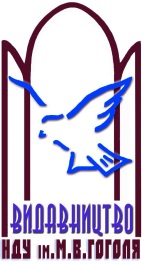 імені Миколи Гоголя.м. Ніжин, вул. Воздвиженська, 3/4(04631)7–19–72E-mail: vidavn_ndu@mail.ru www.ndu.edu.uaСвідоцтво суб’єкта видавничої справи ДК № 2137 від 29.03.05 р.Найменування показників Галузь знань, напрям підготовки, освітньо-кваліфікаційний рівеньХарактеристика навчальної дисципліниХарактеристика навчальної дисципліниНайменування показників Галузь знань, напрям підготовки, освітньо-кваліфікаційний рівеньденна форма навчаннязаочна форма навчанняКількість кредитів  – 3Галузь знань0101 Педагогічна освіта(шифр і назва)Нормативна(цикл професійної і практичної підготовки)Нормативна(цикл професійної і практичної підготовки)Кількість кредитів  – 3Напрям підготовки 6.010101 «Дошкільна освіта»(шифр і назва)Нормативна(цикл професійної і практичної підготовки)Нормативна(цикл професійної і практичної підготовки)Модулів – 1Спеціальність (професійнеспрямування):_______________Рік підготовки:Рік підготовки:Змістових модулів – 3Спеціальність (професійнеспрямування):_______________1-й3-йІНДЗ: виконання художнього виробу (назва)Спеціальність (професійнеспрямування):_______________СеместрСеместрЗагальна кількість годин – 90/90Спеціальність (професійнеспрямування):_______________1-й5-йЗагальна кількість годин – 90/90Спеціальність (професійнеспрямування):_______________ЛекціїЛекціїТижневих годин:для денної форми навчання:аудиторних – 2самостійної роботи студента – 3для денної форми навчання:аудиторних – 2самостійної роботи студента – 5Освітньо-кваліфікаційний рівень:бакалавр12 год.4 год.Тижневих годин:для денної форми навчання:аудиторних – 2самостійної роботи студента – 3для денної форми навчання:аудиторних – 2самостійної роботи студента – 5Освітньо-кваліфікаційний рівень:бакалаврПрактичні, семінарськіПрактичні, семінарськіТижневих годин:для денної форми навчання:аудиторних – 2самостійної роботи студента – 3для денної форми навчання:аудиторних – 2самостійної роботи студента – 5Освітньо-кваліфікаційний рівень:бакалавр14 год.2 год.Тижневих годин:для денної форми навчання:аудиторних – 2самостійної роботи студента – 3для денної форми навчання:аудиторних – 2самостійної роботи студента – 5Освітньо-кваліфікаційний рівень:бакалаврЛабораторніЛабораторніТижневих годин:для денної форми навчання:аудиторних – 2самостійної роботи студента – 3для денної форми навчання:аудиторних – 2самостійної роботи студента – 5Освітньо-кваліфікаційний рівень:бакалавр32 год.6 год.Тижневих годин:для денної форми навчання:аудиторних – 2самостійної роботи студента – 3для денної форми навчання:аудиторних – 2самостійної роботи студента – 5Освітньо-кваліфікаційний рівень:бакалаврСамостійна роботаСамостійна роботаТижневих годин:для денної форми навчання:аудиторних – 2самостійної роботи студента – 3для денної форми навчання:аудиторних – 2самостійної роботи студента – 5Освітньо-кваліфікаційний рівень:бакалавр24 год.78 год.Тижневих годин:для денної форми навчання:аудиторних – 2самостійної роботи студента – 3для денної форми навчання:аудиторних – 2самостійної роботи студента – 5Освітньо-кваліфікаційний рівень:бакалаврІндивідуальні завдання: 8 год.Тижневих годин:для денної форми навчання:аудиторних – 2самостійної роботи студента – 3для денної форми навчання:аудиторних – 2самостійної роботи студента – 5Освітньо-кваліфікаційний рівень:бакалаврВид контролю: екзаменВид контролю: екзаменНазвизмістовихмодулів і темКількість годинКількість годинКількість годинКількість годинКількість годинКількість годинКількість годинКількість годинКількість годинКількість годинКількість годинКількість годинНазвизмістовихмодулів і темДенна формаДенна формаДенна формаДенна формаДенна формаДенна формаЗаочна формаЗаочна формаЗаочна формаЗаочна формаЗаочна формаЗаочна формаНазвизмістовихмодулів і темусього у тому числіу тому числіу тому числіу тому числіу тому числіусього у тому числіу тому числіу тому числіу тому числіу тому числіНазвизмістовихмодулів і темусього лс/плабс.р.індусього лплабконсс.р.12345678910111213Змістовий модуль 1. Теоретичні основи художньої праці та дизайну Змістовий модуль 1. Теоретичні основи художньої праці та дизайну Змістовий модуль 1. Теоретичні основи художньої праці та дизайну Змістовий модуль 1. Теоретичні основи художньої праці та дизайну Змістовий модуль 1. Теоретичні основи художньої праці та дизайну Змістовий модуль 1. Теоретичні основи художньої праці та дизайну Змістовий модуль 1. Теоретичні основи художньої праці та дизайну Змістовий модуль 1. Теоретичні основи художньої праці та дизайну Змістовий модуль 1. Теоретичні основи художньої праці та дизайну Змістовий модуль 1. Теоретичні основи художньої праці та дизайну Змістовий модуль 1. Теоретичні основи художньої праці та дизайну Змістовий модуль 1. Теоретичні основи художньої праці та дизайну Змістовий модуль 1. Теоретичні основи художньої праці та дизайну Т. 1.1. 6222624Т. 1.2. 6222222Т. 1.3. 6222624Т. 1.4. 624244Разом за ЗМ 1248108204214Змістовий модуль 2. Організація художньої праці та дизайну з дітьми дошкільного вікуЗмістовий модуль 2. Організація художньої праці та дизайну з дітьми дошкільного вікуЗмістовий модуль 2. Організація художньої праці та дизайну з дітьми дошкільного вікуЗмістовий модуль 2. Організація художньої праці та дизайну з дітьми дошкільного вікуЗмістовий модуль 2. Організація художньої праці та дизайну з дітьми дошкільного вікуЗмістовий модуль 2. Організація художньої праці та дизайну з дітьми дошкільного вікуЗмістовий модуль 2. Організація художньої праці та дизайну з дітьми дошкільного вікуЗмістовий модуль 2. Організація художньої праці та дизайну з дітьми дошкільного вікуЗмістовий модуль 2. Організація художньої праці та дизайну з дітьми дошкільного вікуЗмістовий модуль 2. Організація художньої праці та дизайну з дітьми дошкільного вікуЗмістовий модуль 2. Організація художньої праці та дизайну з дітьми дошкільного вікуЗмістовий модуль 2. Організація художньої праці та дизайну з дітьми дошкільного вікуЗмістовий модуль 2. Організація художньої праці та дизайну з дітьми дошкільного вікуТ. 2.1. 622244Т. 2.2. 622244Разом за ЗМ 21244488Змістовий модуль 3. Практичні основи роботи у галузі художньої праці з дошкільникамиЗмістовий модуль 3. Практичні основи роботи у галузі художньої праці з дошкільникамиЗмістовий модуль 3. Практичні основи роботи у галузі художньої праці з дошкільникамиЗмістовий модуль 3. Практичні основи роботи у галузі художньої праці з дошкільникамиЗмістовий модуль 3. Практичні основи роботи у галузі художньої праці з дошкільникамиЗмістовий модуль 3. Практичні основи роботи у галузі художньої праці з дошкільникамиЗмістовий модуль 3. Практичні основи роботи у галузі художньої праці з дошкільникамиЗмістовий модуль 3. Практичні основи роботи у галузі художньої праці з дошкільникамиЗмістовий модуль 3. Практичні основи роботи у галузі художньої праці з дошкільникамиЗмістовий модуль 3. Практичні основи роботи у галузі художньої праці з дошкільникамиЗмістовий модуль 3. Практичні основи роботи у галузі художньої праці з дошкільникамиЗмістовий модуль 3. Практичні основи роботи у галузі художньої праці з дошкільникамиЗмістовий модуль 3. Практичні основи роботи у галузі художньої праці з дошкільниками3.1.3216243.2.321443.3.3216243.4. 321443.5. 321443.6.  321443.7. 321443.8. 3416243.9.341443.10321443.11.321443.12.321443.13321443.14.32144Разом за ЗМ 342--322462656ІНДЗ--8---Усього годин901214322489042678Поточне оцінювання та самостійна роботаПоточне оцінювання та самостійна роботаПоточне оцінювання та самостійна роботаПідсумковийконтрольПідсумковийконтрольЕкзаменсумаМодуль ΙМодуль ΙΙМодуль ΙΙIМодуль Ι-ΙΙМодуль IIIЕкзаменсума3610166230100Поточне оцінювання та самостійна роботаПоточне оцінювання та самостійна роботаПоточне оцінювання та самостійна роботаПідсумковийконтрольПідсумковийконтрольЕкзаменсумаМодуль ΙМодуль ΙΙМодуль ΙΙIМодуль Ι-IIМодуль ΙΙIЕкзаменсума30100ОцінкаКритерії оцінювання«відмінно» АСтавиться за повні  та міцні знання матеріалу в заданому обсязі, вміння вільно виконувати практичні завдання передбачені навчальною програмою; за знання основної та додаткової літератури; за вияв креативності у розумінні і творчому використанні набутих знань та умінь«добре» ВССтавиться за вияв студентом повних, систематичних знань із дисципліни, успішне виконання практичних завдань, засвоєння основної та додаткової літератури, здатність до самостійного поповнення та оновлення знань. Але у відповіді студента наявні незначні помилки.«задовільно» DЕСтавиться за вияв знання основного навчального матеріалу в обсязі, достатньому для подальшого навчання і майбутньої фахової діяльності, поверхову «незадовільно»FX, FВиставляється студентові, відповідь якого під час відтворення основного програмового матеріалу поверхова, фрагментарна, що зумовлюється початковими уявленнями про предмет вивчення. Таким чином, оцінка «незадовільно», ставиться студентові,  який неспроможний до навчання чи виконання фахової діяльності після закінчення ВНЗ без повторного навчання за програмою відповідної дисципліни